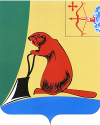 Печатное средство массовой информации органов местного  самоуправления  Тужинского  муниципального  районаБюллетень муниципальных нормативных правовых актов№2(184)31  января 2018 годапгт. ТужаАДМИНИСТРАЦИЯ ТУЖИНСКОГО МУНИЦИПАЛЬНОГО РАЙОНАКИРОВСКОЙ ОБЛАСТИПОСТАНОВЛЕНИЕ  22.01.2018                                                                                                              № 22пгт ТужаПриложениеУТВЕРЖДЕНЫпостановлением администрацииТужинского муниципального районаот 22.01.2018  № 22 Изменения в план реализации муниципальных программТужинского муниципального района на 2017 год                 АДМИНИСТРАЦИЯ ТУЖИНСКОГО МУНИЦИПАЛЬНОГО РАЙОНАКИРОВСКОЙ ОБЛАСТИПОСТАНОВЛЕНИЕО внесении изменений в постановление администрации Тужинского муниципального района от 27.03.2017 № 74В соответствии с  приказом Министерства культуры Российской Федерации от 26.08.2016 № 1947 «Об утверждении Примерного Положения об оплате труда работников федеральных бюджетных учреждений культуры, искусства, образования и науки, находящихся в ведении Министерства культуры Российской Федерации»,  постановлением администрации Тужинского муниципального района  от 26.12.2017 № 514 «О порядке индексации заработной платы работников муниципальных учреждений в 2018 году», администрация Тужинского муниципального района ПОСТАНОВЛЯЕТ:  1. Внести  в постановление администрации Тужинского муниципального района от 27.03.2017 № 74 (в редакции от 01.11.2017) «Об оплате труда работников муниципальных учреждений культуры Тужинского муниципального района» (далее – Постановление)  следующие изменения:1.1.Утвердить изменения в Примерное положение по оплате труда работников муниципальных учреждений культуры Тужинского муниципального района согласно приложению.1.2. Пункт четвертый  Постановления  признать утратившим силу.           2. Настоящее постановление вступает в силу с момента опубликования в Бюллетене муниципальных нормативных актов органов местного самоуправления Тужинского муниципального района Кировской области и распространяется на правоотношения, возникшие с 01.01. 2018.Глава Тужинскогомуниципального района            Е.В.Видякина                                             Приложение УТВЕРЖДЕНЫ
Постановлением
администрации Тужинского
муниципального района
от  23.01.2018      № 23ИЗМЕНЕНИЯ
в Примерное положение по оплате труда работников муниципальных учреждений культуры Тужинского муниципального района.1.Пункт 3.2.3 Раздела 3 изложить в новой редакции следующего содержания:«3.2.3. Устанавливаемые на основе профессиональных квалификационных групп должностей работников образования, утвержденных Приказом Министерства здравоохранения и социального развития Российской Федерации от 05.05.2008 № 216н:2.Пункт 3.2.5  Раздела 3 изложить в новой редакции следующего содержания:«3.2.5.Устанавливаемые на основе профессиональных квалификационных групп общеотраслевых профессий рабочих, утвержденных Приказом Министерства здравоохранения и социального развития Российской Федерации от 29.05.2008 № 248н, на основе Единого тарифно-квалификационного справочника работ и профессий рабочих:3. Пункты « 3.2.6, 3.2.7,3.2.8» Раздела 3 считать соответственно пунктами  «3.2.7, 3.2.8, 3.2.9»4. Раздел 3 дополнить пунктом 3.2.6 следующего содержания: «3.2.6.Устанавливаемые на основе профессиональной квалификационной группе «Профессиональная квалификационная группа должностей руководителей структурных подразделений», утвержденной Приказом Министерства здравоохранения и социального развития Российской Федерации от 05.05.2008 № 216н5.Пункт 7.3.   Раздела 7 изложить в новой редакции следующего содержания:                                                                         «Размер должностного оклада руководителя учреждения культуры устанавливается исходя из размера должностного оклада (прочий персонал), установленного по профессиональной квалификационной группе должностей работников культуры, искусства и кинематографии «Должности руководящего состава учреждений культуры, искусства и кинематографии», утвержденной Приказом Министерства здравоохранения и социального развития Российской Федерации от 31.08.2007 № 570 в зависимости от лимита штатной численности работников учреждения. Расчет размера должностного оклада руководителя осуществляется по формуле:  ДО =  ДО(ПКГ) х k х g,  где:  ДО – должностной оклад руководителя;  ДО	(ПКГ)– должностной  оклад руководителя k – коэффициент зависимости должностного оклада руководителя от штатной численности работников учреждения (далее – коэффициент зависимости). Коэффициент зависимости устанавливается в  следующих размерах: при лимите штатной численности  работников учреждения до 10 штатных единиц –  до 2,0 ;при лимите штатной численности работников учреждения от 10 до 50 штатных единиц – до 3 ;g – коэффициент зависимости должностного оклада руководителя от типа учреждения в размере: для учреждений  бюджетного типа –0,8 для казенных учреждений – 0,65. Решение об установлении  размера коэффициента зависимости и  обоснование такого решения указывается в приказе учредителя.   Размер должностного оклада руководителя учреждения  дополнительного образования устанавливается  исходя из размера должностного оклада, установленного по профессиональной квалификационной группе «Профессиональная квалификационная группа должностей руководителей структурных подразделений», утвержденной Приказом Министерства здравоохранения и социального развития Российской Федерации от 05.05.2008 № 216н в зависимости от лимита штатной численности работников учреждения. Расчет размера должностного оклада руководителя осуществляется по формуле: ДО =  ДО(ПКГ) х k х g,  где: ДО – должностной оклад руководителя; ДО	(ПКГ)– среднемесячный оклад работников Учреждения k – коэффициент зависимости должностного оклада руководителя от штатной численности работников учреждения (далее – коэффициент зависимости). Коэффициент зависимости устанавливается в  следующих размерах: при лимите штатной численности  работников учреждения до 10 штатных единиц –  до  4 ;g – коэффициент зависимости должностного оклада руководителя от типа учреждения в размере: для учреждений  бюджетного типа –0,8 для казенных учреждений – 0,65. Решение об установлении  размера коэффициента зависимости и  обоснование такого решения указывается в приказе учредителя.  Учредитель вправе, в порядке исключения из общего правила, с учетом особенностей конкретного учреждения установить иной коэффициент зависимости. При этом размер коэффициента зависимости может быть изменен как сторону его увеличения, так и в сторону уменьшения.   Предельный уровень соотношения средней заработной платы руководителя учреждения и средней заработной платы работников учреждения устанавливается Учредителем в кратности от 1 до 3.  Размер должностного оклада руководителя подлежит изменению в случае индексации размера должностного оклада работников Учреждения  а также в случае изменения установленного лимита штатной численности  работников учреждения.»6. Пункты  7.4, 7.5 Раздела 7 исключить.АДМИНИСТРАЦИЯ ТУЖИНСКОГО МУНИЦИПАЛЬНОГО РАЙОНАКИРОВСКОЙ ОБЛАСТИПОСТАНОВЛЕНИЕпгт ТужаО создании Комиссии по обеспечению контроля за целевым использованием древесины, заготавливаемой гражданами для собственных нуждВ соответствии с Федеральным законом Российской Федерации от 06.10.2003 № 131-ФЗ «Об общих принципах организации местного самоуправления в Российской Федерации», в целях обеспечения контроля за целевым использованием древесины, заготавливаемой гражданами для собственных нужд, администрация Тужинского муниципального района ПОСТАНОВЛЯЕТ:1. Создать Комиссию по обеспечению контроля за целевым использованием древесины, заготавливаемой гражданами для собственных нужд и утвердить ее состав согласно приложению №1.2. Утвердить Положение о Комиссии по обеспечению контроля за целевым использованием древесины, заготавливаемой гражданами для собственных нужд согласно приложению №2.3. Утвердить Порядок учета целевого использования древесины, заготавливаемой гражданами на основании договоров купли-продажи лесных насаждений для собственных нужд согласно приложению №3.4. Признать утратившим силу постановление администрации Тужинского муниципального района от 09.12.2013 № 668 «Об утверждении Порядка учета целевого использования древесины, заготавливаемой гражданами на основании договоров купли- продажи лесных насаждений для собственных нужд».5. Контроль за исполнением настоящего постановления возложить на заместителя главы администрации по экономике и финансам Клепцову Г.А.6. Настоящее постановление вступает в силу с момента его опубликования в Бюллетене муниципальных нормативных актов органов местного самоуправления Тужинского муниципального района Кировской области.Глава Тужинскогомуниципального района			Е.В. ВидякинаПриложение №1УТВЕРЖДЕНпостановлением администрации Тужинского муниципального районаот 23.01.2018	№24СОСТАВкомиссии по обеспечению контроля за целевым использованием древесины, заготавливаемой гражданами для собственных нуждПриложение №2УТВЕРЖДЕНОпостановлением администрации Тужинского муниципального районаот 23.01.2018	№24ПОЛОЖЕНИЕ
о комиссии по обеспечению контроля за целевым использованием древесины, заготавливаемой гражданами для собственных нужд1. Комиссия по обеспечению контроля за целевым использованием древесины, заготавливаемой гражданами для собственных нужд (далее - Комиссия) образована в целях учета целевого использования древесины, заготавливаемой гражданами на основании договоров купли-продажи лесных насаждений для собственных нужд.2. Комиссия в своей деятельности руководствуется Лесным кодексом Российской Федерации, Законом  Кировской области от 27.03.2007 № 101-ЗО «О порядке и нормативах заготовки гражданами древесины для собственных нужд», постановлением Правительства Кировской области от 28.03.2013 №202/167 «Об утверждении порядка заключения гражданами договора купли-продажи лесных насаждений для собственных нужд» и иными нормативными правовыми актами Российской Федерации, Кировской области, органов местного самоуправления Тужинского муниципального района и настоящим Положением.3. Основными задачами Комиссии являются:-рассмотрение информации о фактах выявления нецелевого использования древесины, заготовленной гражданами по договору купли-продажи лесных насаждений;-анализ информации, полученной от поселений Тужинского района о проведенных проверках на предмет целевого использования заготовленной древесины. 4. Комиссия имеет право:- запрашивать в установленном порядке у поселений Тужинского района, у лесного отдела Яранского лесничества министерства лесного хозяйства Кировской области информацию, документы и материалы, относящиеся к ее компетенции;- заслушивать на своих заседаниях глав городского и сельских поселений Тужинского района, граждан, допустивших нецелевое использование древесины по вопросам, относящимся к компетенции Комиссии.5. Состав Комиссии утверждается постановлением администрации района. Председатель Комиссии руководит деятельностью Комиссии, председательствует на заседаниях, организует ее работу, осуществляет общий контроль за реализацией принятых Комиссией решений и несет персональную ответственность за выполнение возложенных на нее задач.6. Заседания Комиссии проводятся по мере необходимости и считаются правомочными, если на них присутствуют не менее половины ее членов. Члены Комиссии участвуют в ее заседаниях без права замены.7. Решения Комиссии оформляются протоколом, подписываются председателем Комиссии и считаются принятыми, если за них проголосовало большинство членов Комиссии, присутствовавших на заседании. Секретарь комиссии направляет копии протокола заседания в течение 5 рабочих дней со дня его подписания членам Комиссии.Приложение №3УТВЕРЖДЕНпостановлением администрации Тужинского муниципального районаот 23.01.2018	№24ПОРЯДОК
учета целевого использования древесины, заготавливаемой гражданами на основании договоров купли-продажи лесных насаждений для собственных нужд1. Настоящий порядок учета целевого использования древесины, заготавливаемой гражданами на основании договоров купли-продажи лесных насаждений для собственных нужд (далее – Порядок) разработан в соответствии с Лесным кодексом Российской Федерации, Законом Кировской области от 27.03.2007 №101-ЗО «О порядке и нормативах заготовки гражданами древесины для собственных нужд», постановлением Правительства Кировской области от 28.03.2013 № 202/167 «Об утверждении порядка заключения гражданами договора купли-продажи лесных насаждений для собственных нужд». 2. Настоящий Порядок определяет правила учета целевого использования древесины, заготавливаемой гражданами на основании договоров купли-продажи лесных насаждений для собственных нужд, находящихся на территории Тужинского муниципального района.3. Предоставление гражданам древесины для собственных нужд осуществляется по договору купли-продажи лесных насаждений на платной основе в пределах установленных объемов заготовки древесины на текущий год.4. Заготовка гражданами древесины для собственных нужд осуществляется по договору купли-продажи лесных насаждений в соответствии с Порядком заключения гражданами договора купли-продажи лесных насаждений для собственных нужд, утвержденным постановлением Правительства Кировской области от 28.03.2013 №202/167.5. Объем и периодичность заготовки древесины установлены в статье 3 Закона Кировской области от 27.03.2007 №101-ЗО «О порядке и нормативах заготовки гражданами древесины для собственных нужд».6. Учет целевого использования древесины, заготавливаемой гражданами на основании договоров купли-продажи лесных насаждений для собственных нужд, по согласованию осуществляется поселениями Тужинского района на основании информации представленной лесным отделом Яранского лесничества министерства лесного хозяйства Кировской области (далее – лесной отдел).7. Для учета целевого использования древесины, заготавливаемой гражданами на основании договоров купли-продажи лесных насаждений для собственных нужд, поселения Тужинского района создают рабочие группы по обследованию жилых помещений и хозяйственных построек на предмет определения потребности в заготовке древесины для собственных нужд и контроля целевого использования заготовленной древесины. 8. Лесной отдел Яранского лесничества министерства лесного хозяйства Кировской области ежеквартально по согласованию не позднее 5 числа месяца следующего за отчетным периодом направляет в поселения Тужинского района сведения электронной базы данных по договорам купли - продажи лесных насаждений для собственных нужд граждан. 9. Поселения Тужинского района по согласованию ведут учет полученной информации и по истечении срока действия договора купли-продажи в течение месяца проводят проверку на предмет целевого использования заготовленной древесины. 10. По согласованию о фактах выявления нецелевого использования древесины, заготовленной гражданами по договору купли-продажи лесных насаждений, поселения Тужинского района в течение 10 дней с момента выявления уведомляют лесной отдел, а также представляют информацию в районную комиссию по обеспечению контроля за целевым использованием древесины, заготавливаемой гражданами для собственных нужд.11. Ущерб, причиненный лесному фонду Российской Федерации, в результате неисполнения или ненадлежащего исполнения условий договора купли-продажи возмещается гражданами в соответствии с действующим законодательством и договором купли-продажи.АДМИНИСТРАЦИЯ ТУЖИНСКОГО МУНИЦИПАЛЬНОГО РАЙОНА
КИРОВСКОЙ ОБЛАСТИПОСТАНОВЛЕНИЕО внесении изменений в постановление администрации Тужинского муниципального района от 10.06.2014 № 248В соответствии статьями 11, 65 Земельного кодекса РФ, с Федеральным законом от 06.10.2003 № 131-ФЗ «Об общих принципах организации местного самоуправления в Российской Федерации», Постановлением Правительства Российской Федерации от 16.07.2009 № 582 «Об основных принципах определения арендной платы при аренде земельных участков, находящихся в государственной или муниципальной собственности, и о Правилах определения размера арендной платы, а также порядка, условий и сроков внесения арендной платы за земли, находящиеся в собственности Российской Федерации», Постановлением Правительства Кировской области от 24.12.2013 № 241/925 «Об утверждении Положения о порядке определения размера арендной платы, а также порядке, условиях и сроках внесения арендной платы за использование земельных участков, государственная собственность на которые не разграничена, и земельных участков, находящихся в собственности Кировской области», статьями 32, 42 Устава муниципального образования Тужинский муниципальный район администрация Тужинского муниципального района ПОСТАНОВЛЯЕТ:1. Внести в постановление администрации Тужинского муниципального района от 10.06.2014 № 248 «Об утверждении Положения о порядке определения размера арендной платы, а также порядке, условиях и сроках внесения арендной платы за использование земельных участков, находящихся в собственности муниципального образования Тужинский муниципальный район Кировской области» следующие изменения:1.1. Пункт 1 Положения изложить в следующей редакции:«Положение о порядке определения размера арендной платы, а также порядке, условиях и сроках внесения арендной платы за использование земельных участков, находящихся в собственности муниципального образования Тужинский муниципальный район Кировской области (далее – Положение), в соответствии с пунктом 2 статьи 11, подпунктом 3 пункта 3 статьи 39.7 Земельного кодекса Российской Федерации, статьей 3.3 Федерального закона от 25.10.2001 № 137-ФЗ «О введении в действие Земельного кодекса Российской Федерации» определяет порядок, условия и сроки внесения арендной платы за использование земельных участков, находящихся в собственности муниципального образования Тужинский муниципальный район (далее Тужинский район).»1.2. Пункт 4 Положения дополнить пунктом следующего содержания:«4.11. Земельных участков, предоставленных лицам, которым находящиеся на неделимом земельном участке здания, сооружения, помещения в них принадлежат на праве оперативного управления.»1.3. Пункт 7 Положения исключить.2. Настоящее постановление вступает в силу с момента опубликования в Бюллетене муниципальных нормативных правовых актов органов местного самоуправления Тужинского муниципального района Кировской области.3. Разместить изменения на официальном сайте администрации Тужинского муниципального района.Глава Тужинского муниципального района                Е.В. ВидякинаПриложение УТВЕРЖДЕНЫпостановлением администрации Тужинского муниципального района от    29.01.2018   №   27ИЗМЕНЕНИЯ
в муниципальной программе Тужинского муниципального района «Охрана окружающей среды и экологическое воспитание» на 2014-2019 годы1. Приложение № 3 «Ресурсное обеспечение реализации муниципальной программы за счёт всех источников финансирования» программы изложить в новой редакции согласно приложению № 3Приложениек постановлению администрации Тужинского муниципального районаот  29.01.2018  №  27«Приложение № 3 к ПрограммеРесурсное обеспечение реализации муниципальной программы за счёт всех источников финансированияАДМИНИСТРАЦИЯ ТУЖИНСКОГО МУНИЦИПАЛЬНОГО РАЙОНАКИРОВСКОЙ ОБЛАСТИРАСПОРЯЖЕНИЕО внесении изменения в распоряжение администрации Тужинского муниципального района от 11.09.2015 №63В соответствии с пунктом 4 Указа Президента Российской Федерации от 19.09.2017 №431 «О внесении изменений в некоторые акты Президента Российской Федерации в целях усиления контроля за соблюдением законодательства о противодействии коррупции» Внести в распоряжение администрации Тужинского муниципального района от 11.09.2015 № 63, пунктом 2 которого утверждено Положение о комиссии по соблюдению требований к служебному поведению муниципальных служащих администрации Тужинского муниципального района и урегулированию конфликта интересов (далее – Положение) следующие изменения:Дополнить Положение подпунктом 17.3 следующего содержания «17.3. Мотивированные заключения, предусмотренные пунктами 15, 17 и 17.1 настоящего Положения, должны содержать:а) информацию, изложенную в обращениях или уведомлениях, указанных в абзацах втором и пятом подпункта "б" и подпункте "д" пункта 13 настоящего Положения;б) информацию, полученную от государственных органов, органов местного самоуправления и заинтересованных организаций на основании запросов;в) мотивированный вывод по результатам предварительного рассмотрения обращений и уведомлений, указанных в абзацах втором и пятом подпункта "б" и подпункте "д" пункта 13 настоящего Положения, а также рекомендации для принятия одного из решений в соответствии с пунктами 24, 25.3, 26.1 настоящего Положения или иного решения.».2. Настоящее распоряжение вступает в силу с момента официального опубликования в Бюллетене муниципальных нормативных правовых актов органов местного самоуправления Тужинского муниципального района Кировской области.Глава Тужинского муниципального района    Е.В. ВидякинаУчредитель:  Тужинская   районная Дума   (решение Тужинской районной Думы № 20/145 от  01 октября 2012 года об учреждении своего печатного средства массовой информации - Информационного бюллетеня органов местного самоуправления муниципального образования Тужинский муниципальный район Кировской области,  где  будут официально публиковаться нормативные   правовые акты, принимаемые органами местного самоуправления района, подлежащие обязательному опубликованию в соответствии с Уставом Тужинского района)    Официальное  издание.  Органы  местного  самоуправления  Тужинского  районаКировской области: Кировская область, пгт Тужа, ул. Горького, 5.Подписано в печать:   31 января  2018 годаТираж:  10  экземпляров, в каждом   22  страницы.Ответственный за выпуск издания: начальник отдела организационной работы – Мышкина М.П.О внесении изменений в постановление администрации Тужинского муниципального района от 22.12.2016 №397В соответствии с пунктом 5.5 Порядка разработки, реализации и оценки эффективности реализации муниципальных программ Тужинского муниципального района, утвержденного постановлением администрации Тужинского муниципального района от 19.02.2015 №89 «О разработке, реализации и оценке эффективности реализации муниципальных программ Тужинского муниципального района» администрация Тужинского муниципального района ПОСТАНОВЛЯЕТ:1. Утвердить изменения в постановление администрации Тужинского муниципального района от 22.12.2016 № 397, которым утвержден план реализации муниципальных программ Тужинского муниципального района на 2017 год согласно приложению.2. Настоящее постановление вступает в силу с момента его официального опубликования в Бюллетене муниципальных нормативных правовых актов органов местного самоуправления Тужинского муниципального района Кировской области.3. Контроль за исполнением настоящего постановления возложить на заместителя главы администрации Тужинского муниципального района по экономике и финансам Клепцову Г.А.В соответствии с пунктом 5.5 Порядка разработки, реализации и оценки эффективности реализации муниципальных программ Тужинского муниципального района, утвержденного постановлением администрации Тужинского муниципального района от 19.02.2015 №89 «О разработке, реализации и оценке эффективности реализации муниципальных программ Тужинского муниципального района» администрация Тужинского муниципального района ПОСТАНОВЛЯЕТ:1. Утвердить изменения в постановление администрации Тужинского муниципального района от 22.12.2016 № 397, которым утвержден план реализации муниципальных программ Тужинского муниципального района на 2017 год согласно приложению.2. Настоящее постановление вступает в силу с момента его официального опубликования в Бюллетене муниципальных нормативных правовых актов органов местного самоуправления Тужинского муниципального района Кировской области.3. Контроль за исполнением настоящего постановления возложить на заместителя главы администрации Тужинского муниципального района по экономике и финансам Клепцову Г.А.     Глава Тужинского     муниципального района	 Е.В. Видякина     Глава Тужинского     муниципального района	 Е.В. ВидякинаN п/п N п/п Наименование муниципальной  
 программы, подпрограммы, отдельного  мероприятия, мероприятия, входящего в состав
 отдельного мероприятия  Ответственный  
исполнитель   (Ф.И.О.,должность)  Ответственный  
исполнитель   (Ф.И.О.,должность)      Срок         Срок         Срок         Срок         Срок         Срок         Срок     Источники финансирования Источники финансирования Источники финансирования Источники финансирования Финансиро
вание   на
очередной 
финансовый
год,  тыс.
рублей    Финансиро
вание   на
очередной 
финансовый
год,  тыс.
рублей    Финансиро
вание   на
очередной 
финансовый
год,  тыс.
рублей    Финансиро
вание   на
очередной 
финансовый
год,  тыс.
рублей    Финансиро
вание   на
очередной 
финансовый
год,  тыс.
рублей    Финансиро
вание   на
очередной 
финансовый
год,  тыс.
рублей    Ожидаемый  результат реализации мероприятия муниципальной     
программы  (краткое  описание)  
Ожидаемый  результат реализации мероприятия муниципальной     
программы  (краткое  описание)  
N п/п N п/п Наименование муниципальной  
 программы, подпрограммы, отдельного  мероприятия, мероприятия, входящего в состав
 отдельного мероприятия  Ответственный  
исполнитель   (Ф.И.О.,должность)  Ответственный  
исполнитель   (Ф.И.О.,должность)  Начало реализации Начало реализации окончание 
реализации окончание 
реализации окончание 
реализации окончание 
реализации окончание 
реализации Источники финансирования Источники финансирования Источники финансирования Источники финансирования Финансиро
вание   на
очередной 
финансовый
год,  тыс.
рублей    Финансиро
вание   на
очередной 
финансовый
год,  тыс.
рублей    Финансиро
вание   на
очередной 
финансовый
год,  тыс.
рублей    Финансиро
вание   на
очередной 
финансовый
год,  тыс.
рублей    Финансиро
вание   на
очередной 
финансовый
год,  тыс.
рублей    Финансиро
вание   на
очередной 
финансовый
год,  тыс.
рублей    Ожидаемый  результат реализации мероприятия муниципальной     
программы  (краткое  описание)  
Ожидаемый  результат реализации мероприятия муниципальной     
программы  (краткое  описание)  
«Развитие образования» на 2014-2019 годы«Развитие образования» на 2014-2019 годы«Развитие образования» на 2014-2019 годы«Развитие образования» на 2014-2019 годы«Развитие образования» на 2014-2019 годы«Развитие образования» на 2014-2019 годы«Развитие образования» на 2014-2019 годы«Развитие образования» на 2014-2019 годы«Развитие образования» на 2014-2019 годы«Развитие образования» на 2014-2019 годы«Развитие образования» на 2014-2019 годы«Развитие образования» на 2014-2019 годы«Развитие образования» на 2014-2019 годы«Развитие образования» на 2014-2019 годы«Развитие образования» на 2014-2019 годы«Развитие образования» на 2014-2019 годы«Развитие образования» на 2014-2019 годы«Развитие образования» на 2014-2019 годы«Развитие образования» на 2014-2019 годы«Развитие образования» на 2014-2019 годы«Развитие образования» на 2014-2019 годы«Развитие образования» на 2014-2019 годы«Развитие образования» на 2014-2019 годы«Развитие образования» на 2014-2019 годы «Развитие образования» на 2014 - 2019 годы «Развитие образования» на 2014 - 2019 годыНачальник управления образованияАндреева З.А.Начальник управления образованияАндреева З.А.01.01.201401.01.201431.12201931.12201931.12201931.12201931.122019всего        всего        всего        всего        +6,1+6,1+6,1+6,1+6,1+6,1 «Развитие образования» на 2014 - 2019 годы «Развитие образования» на 2014 - 2019 годыНачальник управления образованияАндреева З.А.Начальник управления образованияАндреева З.А.01.01.201401.01.201431.12201931.12201931.12201931.12201931.122019В т.ч за счет-федерального бюджетаВ т.ч за счет-федерального бюджетаВ т.ч за счет-федерального бюджетаВ т.ч за счет-федерального бюджета «Развитие образования» на 2014 - 2019 годы «Развитие образования» на 2014 - 2019 годыНачальник управления образованияАндреева З.А.Начальник управления образованияАндреева З.А.01.01.201401.01.201431.12201931.12201931.12201931.12201931.122019- областного бюджета- областного бюджета- областного бюджета- областного бюджета «Развитие образования» на 2014 - 2019 годы «Развитие образования» на 2014 - 2019 годыНачальник управления образованияАндреева З.А.Начальник управления образованияАндреева З.А.01.01.201401.01.201431.12201931.12201931.12201931.12201931.122019-местного бюджета-местного бюджета-местного бюджета-местного бюджета+6,1+6,1+6,1+6,1+6,1+6,11Мероприятие «Предоставление детям дошкольного возраста равных возможностей для получения качественного дошкольного образования»    Мероприятие «Предоставление детям дошкольного возраста равных возможностей для получения качественного дошкольного образования»    всеговсеговсеговсего+2,9+2,9+2,9+2,9+2,9+2,91Мероприятие «Предоставление детям дошкольного возраста равных возможностей для получения качественного дошкольного образования»    Мероприятие «Предоставление детям дошкольного возраста равных возможностей для получения качественного дошкольного образования»    В т.ч за счет-федерального бюджетаВ т.ч за счет-федерального бюджетаВ т.ч за счет-федерального бюджетаВ т.ч за счет-федерального бюджета1Мероприятие «Предоставление детям дошкольного возраста равных возможностей для получения качественного дошкольного образования»    Мероприятие «Предоставление детям дошкольного возраста равных возможностей для получения качественного дошкольного образования»    областного бюджетаобластного бюджетаобластного бюджетаобластного бюджета1Мероприятие «Предоставление детям дошкольного возраста равных возможностей для получения качественного дошкольного образования»    Мероприятие «Предоставление детям дошкольного возраста равных возможностей для получения качественного дошкольного образования»    - местного бюджета- местного бюджета- местного бюджета- местного бюджета+2,9+2,9+2,9+2,9+2,9+2,92Мероприятие«Обеспечение учащихся школ качественным и доступным общим образованием»Мероприятие«Обеспечение учащихся школ качественным и доступным общим образованием»всеговсеговсеговсего2Мероприятие«Обеспечение учащихся школ качественным и доступным общим образованием»Мероприятие«Обеспечение учащихся школ качественным и доступным общим образованием»В т.ч за счетВ т.ч за счетВ т.ч за счетВ т.ч за счет2Мероприятие«Обеспечение учащихся школ качественным и доступным общим образованием»Мероприятие«Обеспечение учащихся школ качественным и доступным общим образованием»-областного бюджета-областного бюджета-областного бюджета-областного бюджета2Мероприятие«Обеспечение учащихся школ качественным и доступным общим образованием»Мероприятие«Обеспечение учащихся школ качественным и доступным общим образованием»- местного бюджета- местного бюджета- местного бюджета- местного бюджета3Мероприятие«Удовлетворение потребностей детей в доступном и качественном дополнительном образовании»Мероприятие«Удовлетворение потребностей детей в доступном и качественном дополнительном образовании»всего        всего        всего        всего        +3,2+3,2+3,2+3,2+3,2+3,23Мероприятие«Удовлетворение потребностей детей в доступном и качественном дополнительном образовании»Мероприятие«Удовлетворение потребностей детей в доступном и качественном дополнительном образовании»В т.ч за счет-федерального бюджетаВ т.ч за счет-федерального бюджетаВ т.ч за счет-федерального бюджетаВ т.ч за счет-федерального бюджета3Мероприятие«Удовлетворение потребностей детей в доступном и качественном дополнительном образовании»Мероприятие«Удовлетворение потребностей детей в доступном и качественном дополнительном образовании»- областного бюджета- областного бюджета- областного бюджета- областного бюджета3Мероприятие«Удовлетворение потребностей детей в доступном и качественном дополнительном образовании»Мероприятие«Удовлетворение потребностей детей в доступном и качественном дополнительном образовании»-местного бюджета-местного бюджета-местного бюджета-местного бюджета+3,2+3,2+3,2+3,2+3,2+3,24Мероприятие«Обеспечение педагогических и руководящих работников образовательных учреждений района методической помощью, поддержка и развитие одаренных детей и обеспечение ведения бюджетного учета и отчетности управления образования и подведомственных ему учреждений»Мероприятие«Обеспечение педагогических и руководящих работников образовательных учреждений района методической помощью, поддержка и развитие одаренных детей и обеспечение ведения бюджетного учета и отчетности управления образования и подведомственных ему учреждений»всего        всего        всего        всего        ..4Мероприятие«Обеспечение педагогических и руководящих работников образовательных учреждений района методической помощью, поддержка и развитие одаренных детей и обеспечение ведения бюджетного учета и отчетности управления образования и подведомственных ему учреждений»Мероприятие«Обеспечение педагогических и руководящих работников образовательных учреждений района методической помощью, поддержка и развитие одаренных детей и обеспечение ведения бюджетного учета и отчетности управления образования и подведомственных ему учреждений»В т.ч за счет-федерального бюджетаВ т.ч за счет-федерального бюджетаВ т.ч за счет-федерального бюджетаВ т.ч за счет-федерального бюджета..4Мероприятие«Обеспечение педагогических и руководящих работников образовательных учреждений района методической помощью, поддержка и развитие одаренных детей и обеспечение ведения бюджетного учета и отчетности управления образования и подведомственных ему учреждений»Мероприятие«Обеспечение педагогических и руководящих работников образовательных учреждений района методической помощью, поддержка и развитие одаренных детей и обеспечение ведения бюджетного учета и отчетности управления образования и подведомственных ему учреждений»- областного бюджета- областного бюджета- областного бюджета- областного бюджета..4Мероприятие«Обеспечение педагогических и руководящих работников образовательных учреждений района методической помощью, поддержка и развитие одаренных детей и обеспечение ведения бюджетного учета и отчетности управления образования и подведомственных ему учреждений»Мероприятие«Обеспечение педагогических и руководящих работников образовательных учреждений района методической помощью, поддержка и развитие одаренных детей и обеспечение ведения бюджетного учета и отчетности управления образования и подведомственных ему учреждений»-местного бюджета-местного бюджета-местного бюджета-местного бюджета..5Мероприятие«Социальная поддержка граждан»Мероприятие«Социальная поддержка граждан»всего:всего:всего:всего:5Мероприятие«Социальная поддержка граждан»Мероприятие«Социальная поддержка граждан»в т.ч за счет-федерального бюджетав т.ч за счет-федерального бюджетав т.ч за счет-федерального бюджетав т.ч за счет-федерального бюджета5Мероприятие«Социальная поддержка граждан»Мероприятие«Социальная поддержка граждан»- областного бюджета- областного бюджета- областного бюджета- областного бюджета5Мероприятие«Социальная поддержка граждан»Мероприятие«Социальная поддержка граждан»-местного бюджета-местного бюджета-местного бюджета-местного бюджета6Мероприятие «Обеспечение государственных гарантий содержания и социальных прав детей-сирот, лиц из числа детей-сирот и детей, оставшихся без попечения родителей»Мероприятие «Обеспечение государственных гарантий содержания и социальных прав детей-сирот, лиц из числа детей-сирот и детей, оставшихся без попечения родителей»всего:всего:всего:всего:6Мероприятие «Обеспечение государственных гарантий содержания и социальных прав детей-сирот, лиц из числа детей-сирот и детей, оставшихся без попечения родителей»Мероприятие «Обеспечение государственных гарантий содержания и социальных прав детей-сирот, лиц из числа детей-сирот и детей, оставшихся без попечения родителей»в т.ч за счет-федерального бюджетав т.ч за счет-федерального бюджетав т.ч за счет-федерального бюджетав т.ч за счет-федерального бюджета6Мероприятие «Обеспечение государственных гарантий содержания и социальных прав детей-сирот, лиц из числа детей-сирот и детей, оставшихся без попечения родителей»Мероприятие «Обеспечение государственных гарантий содержания и социальных прав детей-сирот, лиц из числа детей-сирот и детей, оставшихся без попечения родителей»- областного бюджета- областного бюджета- областного бюджета- областного бюджета6Мероприятие «Обеспечение государственных гарантий содержания и социальных прав детей-сирот, лиц из числа детей-сирот и детей, оставшихся без попечения родителей»Мероприятие «Обеспечение государственных гарантий содержания и социальных прав детей-сирот, лиц из числа детей-сирот и детей, оставшихся без попечения родителей»-местного бюджета-местного бюджета-местного бюджета-местного бюджета«Развитие местного самоуправления»  на 2014-2019 годы«Развитие местного самоуправления»  на 2014-2019 годы«Развитие местного самоуправления»  на 2014-2019 годы«Развитие местного самоуправления»  на 2014-2019 годы«Развитие местного самоуправления»  на 2014-2019 годы«Развитие местного самоуправления»  на 2014-2019 годы«Развитие местного самоуправления»  на 2014-2019 годы«Развитие местного самоуправления»  на 2014-2019 годы«Развитие местного самоуправления»  на 2014-2019 годы«Развитие местного самоуправления»  на 2014-2019 годы«Развитие местного самоуправления»  на 2014-2019 годы«Развитие местного самоуправления»  на 2014-2019 годы«Развитие местного самоуправления»  на 2014-2019 годы«Развитие местного самоуправления»  на 2014-2019 годы«Развитие местного самоуправления»  на 2014-2019 годы«Развитие местного самоуправления»  на 2014-2019 годы«Развитие местного самоуправления»  на 2014-2019 годы«Развитие местного самоуправления»  на 2014-2019 годы«Развитие местного самоуправления»  на 2014-2019 годы«Развитие местного самоуправления»  на 2014-2019 годы«Развитие местного самоуправления»  на 2014-2019 годы«Развитие местного самоуправления»  на 2014-2019 годы«Развитие местного самоуправления»  на 2014-2019 годы«Развитие местного самоуправления»  на 2014-2019 годы «Развитие местного самоуправления» на 2014-2019 годы «Развитие местного самоуправления» на 2014-2019 годы Сектор б/учета, управление делами администрации Тужинского муниципального района Сектор б/учета, управление делами администрации Тужинского муниципального района Сектор б/учета, управление делами администрации Тужинского муниципального района01.01.201401.01.201431.12201931.12201931.12201931.12201931.122019всего        всего        всего        всего        -843,7-843,7-843,7-843,7-843,7-843,7 «Развитие местного самоуправления» на 2014-2019 годы «Развитие местного самоуправления» на 2014-2019 годы Сектор б/учета, управление делами администрации Тужинского муниципального района Сектор б/учета, управление делами администрации Тужинского муниципального района Сектор б/учета, управление делами администрации Тужинского муниципального района01.01.201401.01.201431.12201931.12201931.12201931.12201931.122019В т.ч за счет-федерального бюджетаВ т.ч за счет-федерального бюджетаВ т.ч за счет-федерального бюджетаВ т.ч за счет-федерального бюджета «Развитие местного самоуправления» на 2014-2019 годы «Развитие местного самоуправления» на 2014-2019 годы Сектор б/учета, управление делами администрации Тужинского муниципального района Сектор б/учета, управление делами администрации Тужинского муниципального района Сектор б/учета, управление делами администрации Тужинского муниципального района01.01.201401.01.201431.12201931.12201931.12201931.12201931.122019- областного бюджета- областного бюджета- областного бюджета- областного бюджета+314,3+314,3+314,3+314,3+314,3+314,3 «Развитие местного самоуправления» на 2014-2019 годы «Развитие местного самоуправления» на 2014-2019 годы Сектор б/учета, управление делами администрации Тужинского муниципального района Сектор б/учета, управление делами администрации Тужинского муниципального района Сектор б/учета, управление делами администрации Тужинского муниципального района01.01.201401.01.201431.12201931.12201931.12201931.12201931.122019-местного бюджета-местного бюджета-местного бюджета-местного бюджета-1158,0-1158,0-1158,0-1158,0-1158,0-1158,01Мероприятие«Обеспечение выплаты пенсии за выслугу лет лицам, замещавшим должности муниципальной службы в администрации Тужинского района»Мероприятие«Обеспечение выплаты пенсии за выслугу лет лицам, замещавшим должности муниципальной службы в администрации Тужинского района»всего        всего        всего        всего        -211,7-211,7-211,7-211,7-211,7-211,71Мероприятие«Обеспечение выплаты пенсии за выслугу лет лицам, замещавшим должности муниципальной службы в администрации Тужинского района»Мероприятие«Обеспечение выплаты пенсии за выслугу лет лицам, замещавшим должности муниципальной службы в администрации Тужинского района»В т.ч за счет-федерального бюджетаВ т.ч за счет-федерального бюджетаВ т.ч за счет-федерального бюджетаВ т.ч за счет-федерального бюджета1Мероприятие«Обеспечение выплаты пенсии за выслугу лет лицам, замещавшим должности муниципальной службы в администрации Тужинского района»Мероприятие«Обеспечение выплаты пенсии за выслугу лет лицам, замещавшим должности муниципальной службы в администрации Тужинского района»- областного бюджета- областного бюджета- областного бюджета- областного бюджета1Мероприятие«Обеспечение выплаты пенсии за выслугу лет лицам, замещавшим должности муниципальной службы в администрации Тужинского района»Мероприятие«Обеспечение выплаты пенсии за выслугу лет лицам, замещавшим должности муниципальной службы в администрации Тужинского района»-местного бюджета-местного бюджета-местного бюджета-местного бюджета-211,7-211,7-211,7-211,7-211,7-211,7Мероприятие«Организация и проведение мероприятий в области социальной политики»Мероприятие«Организация и проведение мероприятий в области социальной политики»всего        всего        всего        всего        -39,2-39,2-39,2-39,2-39,2-39,2Мероприятие«Организация и проведение мероприятий в области социальной политики»Мероприятие«Организация и проведение мероприятий в области социальной политики»В т.ч за счет-федерального бюджетаВ т.ч за счет-федерального бюджетаВ т.ч за счет-федерального бюджетаВ т.ч за счет-федерального бюджетаМероприятие«Организация и проведение мероприятий в области социальной политики»Мероприятие«Организация и проведение мероприятий в области социальной политики»- областного бюджета- областного бюджета- областного бюджета- областного бюджета-39,2-39,2-39,2-39,2-39,2-39,2Мероприятие«Организация и проведение мероприятий в области социальной политики»Мероприятие«Организация и проведение мероприятий в области социальной политики»-местного бюджета-местного бюджета-местного бюджета-местного бюджета2Мероприятие«Руководство и управление в сфере установленных функций органов местного самоуправления»Мероприятие«Руководство и управление в сфере установленных функций органов местного самоуправления»всеговсеговсеговсего-592,8-592,8-592,8-592,8-592,8-592,8Развитие и укрепление материально-технической базы и обеспечение хозяйственной деятельности муниципального учреждения2Мероприятие«Руководство и управление в сфере установленных функций органов местного самоуправления»Мероприятие«Руководство и управление в сфере установленных функций органов местного самоуправления»В т.ч за счет-федерального бюджетаВ т.ч за счет-федерального бюджетаВ т.ч за счет-федерального бюджетаВ т.ч за счет-федерального бюджетаРазвитие и укрепление материально-технической базы и обеспечение хозяйственной деятельности муниципального учреждения2Мероприятие«Руководство и управление в сфере установленных функций органов местного самоуправления»Мероприятие«Руководство и управление в сфере установленных функций органов местного самоуправления»-областного бюджета-областного бюджета-областного бюджета-областного бюджета+353,5+353,5+353,5+353,5+353,5+353,5Развитие и укрепление материально-технической базы и обеспечение хозяйственной деятельности муниципального учреждения2Мероприятие«Руководство и управление в сфере установленных функций органов местного самоуправления»Мероприятие«Руководство и управление в сфере установленных функций органов местного самоуправления»- местного бюджета- местного бюджета- местного бюджета- местного бюджета-946,3-946,3-946,3-946,3-946,3-946,3Развитие и укрепление материально-технической базы и обеспечение хозяйственной деятельности муниципального учреждения«Развитие культуры» на 2014-2019 годы«Развитие культуры» на 2014-2019 годы«Развитие культуры» на 2014-2019 годы«Развитие культуры» на 2014-2019 годы«Развитие культуры» на 2014-2019 годы«Развитие культуры» на 2014-2019 годы«Развитие культуры» на 2014-2019 годы«Развитие культуры» на 2014-2019 годы«Развитие культуры» на 2014-2019 годы«Развитие культуры» на 2014-2019 годы«Развитие культуры» на 2014-2019 годы«Развитие культуры» на 2014-2019 годы«Развитие культуры» на 2014-2019 годы«Развитие культуры» на 2014-2019 годы«Развитие культуры» на 2014-2019 годы«Развитие культуры» на 2014-2019 годы«Развитие культуры» на 2014-2019 годы«Развитие культуры» на 2014-2019 годы«Развитие культуры» на 2014-2019 годы«Развитие культуры» на 2014-2019 годы«Развитие культуры» на 2014-2019 годы«Развитие культуры» на 2014-2019 годы«Развитие культуры» на 2014-2019 годы«Развитие культуры» на 2014-2019 годы 
«Развитие культуры» на 2014-2019 годы         
«Развитие культуры» на 2014-2019 годы        Лысанова С.Н.Зав.отделом культуры Лысанова С.Н.Зав.отделом культуры 01.01.201401.01.201401.01.201401.01.201401.01.201431.12201931.12201931.12201931.12201931.122019всего        всего        всего        всего        +680,1+680,1+680,1+680,1Повышение качества услуг, предоставляемых населению учреждениями культуры 
«Развитие культуры» на 2014-2019 годы         
«Развитие культуры» на 2014-2019 годы        Лысанова С.Н.Зав.отделом культуры Лысанова С.Н.Зав.отделом культуры 01.01.201401.01.201401.01.201401.01.201401.01.201431.12201931.12201931.12201931.12201931.122019В т.ч за счет-федерального бюджетаВ т.ч за счет-федерального бюджетаВ т.ч за счет-федерального бюджетаВ т.ч за счет-федерального бюджетаПовышение качества услуг, предоставляемых населению учреждениями культуры 
«Развитие культуры» на 2014-2019 годы         
«Развитие культуры» на 2014-2019 годы        Лысанова С.Н.Зав.отделом культуры Лысанова С.Н.Зав.отделом культуры 01.01.201401.01.201401.01.201401.01.201401.01.201431.12201931.12201931.12201931.12201931.122019- областного бюджета- областного бюджета- областного бюджета- областного бюджета+1328,4+1328,4+1328,4+1328,4Повышение качества услуг, предоставляемых населению учреждениями культуры 
«Развитие культуры» на 2014-2019 годы         
«Развитие культуры» на 2014-2019 годы        Лысанова С.Н.Зав.отделом культуры Лысанова С.Н.Зав.отделом культуры 01.01.201401.01.201401.01.201401.01.201401.01.201431.12201931.12201931.12201931.12201931.122019-местного бюджета-местного бюджета-местного бюджета-местного бюджета-648,3-648,3-648,3-648,3Повышение качества услуг, предоставляемых населению учреждениями культуры1Мероприятие Развитие библиотечного дела Тужинского района и организация библиотечного обслуживания населения района  Мероприятие Развитие библиотечного дела Тужинского района и организация библиотечного обслуживания населения района  Директор ЦБС (по согласованию)Директор ЦБС (по согласованию)01.01.201701.01.201701.01.201701.01.201701.01.201731.12.201731.12.201731.12.201731.12.201731.12.2017всего        всего        всего        всего        +412,2+412,2+412,2+412,2Выплата заработной платы работникам, увеличение количества читателей, книговыдача.1Мероприятие Развитие библиотечного дела Тужинского района и организация библиотечного обслуживания населения района  Мероприятие Развитие библиотечного дела Тужинского района и организация библиотечного обслуживания населения района  Директор ЦБС (по согласованию)Директор ЦБС (по согласованию)01.01.201701.01.201701.01.201701.01.201701.01.201731.12.201731.12.201731.12.201731.12.201731.12.2017В т.ч за счет-федерального бюджетаВ т.ч за счет-федерального бюджетаВ т.ч за счет-федерального бюджетаВ т.ч за счет-федерального бюджетаВыплата заработной платы работникам, увеличение количества читателей, книговыдача.1Мероприятие Развитие библиотечного дела Тужинского района и организация библиотечного обслуживания населения района  Мероприятие Развитие библиотечного дела Тужинского района и организация библиотечного обслуживания населения района  Директор ЦБС (по согласованию)Директор ЦБС (по согласованию)01.01.201701.01.201701.01.201701.01.201701.01.201731.12.201731.12.201731.12.201731.12.201731.12.2017- областного бюджета- областного бюджета- областного бюджета- областного бюджета+497,3+497,3+497,3+497,3Выплата заработной платы работникам, увеличение количества читателей, книговыдача.1Мероприятие Развитие библиотечного дела Тужинского района и организация библиотечного обслуживания населения района  Мероприятие Развитие библиотечного дела Тужинского района и организация библиотечного обслуживания населения района  Директор ЦБС (по согласованию)Директор ЦБС (по согласованию)01.01.201701.01.201701.01.201701.01.201701.01.201731.12.201731.12.201731.12.201731.12.201731.12.2017-местного бюджета-местного бюджета-местного бюджета-местного бюджета-85,1-85,1-85,1-85,1Выплата заработной платы работникам, увеличение количества читателей, книговыдача.2Мероприятие Организация и поддержка народного творчества  Мероприятие Организация и поддержка народного творчества  Директор РКДЦ (по согласованию)Директор РКДЦ (по согласованию)01.01.201701.01.201701.01.201701.01.201701.01.201731.12.201731.12.201731.12.201731.12.201731.12.2017всеговсеговсеговсего+82,0+82,0+82,0+82,0Выплата заработной платы работникам, увеличение количества мероприятий, и обслуживания населения.2Мероприятие Организация и поддержка народного творчества  Мероприятие Организация и поддержка народного творчества  Директор РКДЦ (по согласованию)Директор РКДЦ (по согласованию)01.01.201701.01.201701.01.201701.01.201701.01.201731.12.201731.12.201731.12.201731.12.201731.12.2017В т.ч за счет-федерального бюджетаВ т.ч за счет-федерального бюджетаВ т.ч за счет-федерального бюджетаВ т.ч за счет-федерального бюджетаВыплата заработной платы работникам, увеличение количества мероприятий, и обслуживания населения.2Мероприятие Организация и поддержка народного творчества  Мероприятие Организация и поддержка народного творчества  Директор РКДЦ (по согласованию)Директор РКДЦ (по согласованию)01.01.201701.01.201701.01.201701.01.201701.01.201731.12.201731.12.201731.12.201731.12.201731.12.2017-областного бюджета-областного бюджета-областного бюджета-областного бюджета+458,1+458,1+458,1+458,1Выплата заработной платы работникам, увеличение количества мероприятий, и обслуживания населения.2Мероприятие Организация и поддержка народного творчества  Мероприятие Организация и поддержка народного творчества  Директор РКДЦ (по согласованию)Директор РКДЦ (по согласованию)01.01.201701.01.201701.01.201701.01.201701.01.201731.12.201731.12.201731.12.201731.12.201731.12.2017- местного бюджета- местного бюджета- местного бюджета- местного бюджета-376,1-376,1-376,1-376,1Выплата заработной платы работникам, увеличение количества мероприятий, и обслуживания населения.3Мероприятие Организация и поддержка деятельности музея и обеспечение сохранности музейного фонда, установка АПС, видеонаблюдения, молниезащиты  Мероприятие Организация и поддержка деятельности музея и обеспечение сохранности музейного фонда, установка АПС, видеонаблюдения, молниезащиты  Директор краеведческого музеяДиректор краеведческого музея01.01.201701.01.201701.01.201701.01.201701.01.201731.12.201731.12.201731.12.201731.12.201731.12.2017всеговсеговсеговсего+81,1+81,1+81,1+81,13Мероприятие Организация и поддержка деятельности музея и обеспечение сохранности музейного фонда, установка АПС, видеонаблюдения, молниезащиты  Мероприятие Организация и поддержка деятельности музея и обеспечение сохранности музейного фонда, установка АПС, видеонаблюдения, молниезащиты  Директор краеведческого музеяДиректор краеведческого музея01.01.201701.01.201701.01.201701.01.201701.01.201731.12.201731.12.201731.12.201731.12.201731.12.2017В т.ч за счет-федерального бюджетаВ т.ч за счет-федерального бюджетаВ т.ч за счет-федерального бюджетаВ т.ч за счет-федерального бюджета3Мероприятие Организация и поддержка деятельности музея и обеспечение сохранности музейного фонда, установка АПС, видеонаблюдения, молниезащиты  Мероприятие Организация и поддержка деятельности музея и обеспечение сохранности музейного фонда, установка АПС, видеонаблюдения, молниезащиты  Директор краеведческого музеяДиректор краеведческого музея01.01.201701.01.201701.01.201701.01.201701.01.201731.12.201731.12.201731.12.201731.12.201731.12.2017-областного бюджета-областного бюджета-областного бюджета-областного бюджета+120,3+120,3+120,3+120,33Мероприятие Организация и поддержка деятельности музея и обеспечение сохранности музейного фонда, установка АПС, видеонаблюдения, молниезащиты  Мероприятие Организация и поддержка деятельности музея и обеспечение сохранности музейного фонда, установка АПС, видеонаблюдения, молниезащиты  Директор краеведческого музеяДиректор краеведческого музея01.01.201701.01.201701.01.201701.01.201701.01.201731.12.201731.12.201731.12.201731.12.201731.12.2017- местного бюджета- местного бюджета- местного бюджета- местного бюджета-39,2-39,2-39,2-39,24Мероприятие Организация предоставления дополнительного образования в сфере культуры, приобретение музыкальных инструментов  Мероприятие Организация предоставления дополнительного образования в сфере культуры, приобретение музыкальных инструментов  Директор ДМШДиректор ДМШ01.01.201701.01.201701.01.201701.01.201701.01.201731.12.201731.12.201731.12.201731.12.201731.12.2017всеговсеговсеговсего-45,2-45,2-45,2-45,2Выплата заработной платы работникам, увеличение количества учащихся4Мероприятие Организация предоставления дополнительного образования в сфере культуры, приобретение музыкальных инструментов  Мероприятие Организация предоставления дополнительного образования в сфере культуры, приобретение музыкальных инструментов  Директор ДМШДиректор ДМШ01.01.201701.01.201701.01.201701.01.201701.01.201731.12.201731.12.201731.12.201731.12.201731.12.2017В т.ч за счет-федерального бюджетаВ т.ч за счет-федерального бюджетаВ т.ч за счет-федерального бюджетаВ т.ч за счет-федерального бюджетаВыплата заработной платы работникам, увеличение количества учащихся4Мероприятие Организация предоставления дополнительного образования в сфере культуры, приобретение музыкальных инструментов  Мероприятие Организация предоставления дополнительного образования в сфере культуры, приобретение музыкальных инструментов  Директор ДМШДиректор ДМШ01.01.201701.01.201701.01.201701.01.201701.01.201731.12.201731.12.201731.12.201731.12.201731.12.2017-областного бюджета-областного бюджета-областного бюджета-областного бюджета+102,4+102,4+102,4+102,4Выплата заработной платы работникам, увеличение количества учащихся4Мероприятие Организация предоставления дополнительного образования в сфере культуры, приобретение музыкальных инструментов  Мероприятие Организация предоставления дополнительного образования в сфере культуры, приобретение музыкальных инструментов  Директор ДМШДиректор ДМШ01.01.201701.01.201701.01.201701.01.201701.01.201731.12.201731.12.201731.12.201731.12.201731.12.2017- местного бюджета- местного бюджета- местного бюджета- местного бюджета-147,6-147,6-147,6-147,6Выплата заработной платы работникам, увеличение количества учащихся5Мероприятие Осуществление финансового обеспечения деятельности учреждений культуры  Мероприятие Осуществление финансового обеспечения деятельности учреждений культуры  Зав. отделом культурыЗав. отделом культуры01.01.201701.01.201701.01.201701.01.201701.01.201731.12.201731.12.201731.12.201731.12.201731.12.2017всеговсеговсеговсего+25,9+25,9+25,9+25,9Выплата заработной платы работникам. Качественная организация бухгалтерского учета.5Мероприятие Осуществление финансового обеспечения деятельности учреждений культуры  Мероприятие Осуществление финансового обеспечения деятельности учреждений культуры  Зав. отделом культурыЗав. отделом культуры01.01.201701.01.201701.01.201701.01.201701.01.201731.12.201731.12.201731.12.201731.12.201731.12.2017В т.ч за счет-федерального бюджетаВ т.ч за счет-федерального бюджетаВ т.ч за счет-федерального бюджетаВ т.ч за счет-федерального бюджетаВыплата заработной платы работникам. Качественная организация бухгалтерского учета.5Мероприятие Осуществление финансового обеспечения деятельности учреждений культуры  Мероприятие Осуществление финансового обеспечения деятельности учреждений культуры  Зав. отделом культурыЗав. отделом культуры01.01.201701.01.201701.01.201701.01.201701.01.201731.12.201731.12.201731.12.201731.12.201731.12.2017-областного бюджета-областного бюджета-областного бюджета-областного бюджета+25,0+25,0+25,0+25,0Выплата заработной платы работникам. Качественная организация бухгалтерского учета.5Мероприятие Осуществление финансового обеспечения деятельности учреждений культуры  Мероприятие Осуществление финансового обеспечения деятельности учреждений культуры  Зав. отделом культурыЗав. отделом культуры01.01.201701.01.201701.01.201701.01.201701.01.201731.12.201731.12.201731.12.201731.12.201731.12.2017- местного бюджета- местного бюджета- местного бюджета- местного бюджета+0,9+0,9+0,9+0,9Выплата заработной платы работникам. Качественная организация бухгалтерского учета.6Мероприятие Осуществление обеспечения деятельности муниципальных учреждений Мероприятие Осуществление обеспечения деятельности муниципальных учреждений Зав. отделом культурыЗав. отделом культуры01.01.201701.01.201701.01.201701.01.201701.01.201731.12.201731.12.201731.12.201731.12.201731.12.2017всеговсеговсеговсего+173,0+173,0+173,0+173,0Выплата заработной платы работникам. 6Мероприятие Осуществление обеспечения деятельности муниципальных учреждений Мероприятие Осуществление обеспечения деятельности муниципальных учреждений Зав. отделом культурыЗав. отделом культуры01.01.201701.01.201701.01.201701.01.201701.01.201731.12.201731.12.201731.12.201731.12.201731.12.2017В т.ч за счет-федерального бюджетаВ т.ч за счет-федерального бюджетаВ т.ч за счет-федерального бюджетаВ т.ч за счет-федерального бюджетаВыплата заработной платы работникам. 6Мероприятие Осуществление обеспечения деятельности муниципальных учреждений Мероприятие Осуществление обеспечения деятельности муниципальных учреждений Зав. отделом культурыЗав. отделом культуры01.01.201701.01.201701.01.201701.01.201701.01.201731.12.201731.12.201731.12.201731.12.201731.12.2017-областного бюджета-областного бюджета-областного бюджета-областного бюджета+174,2+174,2+174,2+174,2Выплата заработной платы работникам. 6Мероприятие Осуществление обеспечения деятельности муниципальных учреждений Мероприятие Осуществление обеспечения деятельности муниципальных учреждений Зав. отделом культурыЗав. отделом культуры01.01.201701.01.201701.01.201701.01.201701.01.201731.12.201731.12.201731.12.201731.12.201731.12.2017- местного бюджета- местного бюджета- местного бюджета- местного бюджета-1,2-1,2-1,2-1,2Выплата заработной платы работникам. 7Мероприятие Социальная поддержка граждан  Мероприятие Социальная поддержка граждан  Руководители учреждений культурыРуководители учреждений культуры01.01.201701.01.201701.01.201701.01.201701.01.201731.12.201731.12.201731.12.201731.12.201731.12.2017всеговсеговсеговсего-48,9-48,9-48,9-48,97Мероприятие Социальная поддержка граждан  Мероприятие Социальная поддержка граждан  Руководители учреждений культурыРуководители учреждений культуры01.01.201701.01.201701.01.201701.01.201701.01.201731.12.201731.12.201731.12.201731.12.201731.12.2017В т.ч за счет-федерального бюджетаВ т.ч за счет-федерального бюджетаВ т.ч за счет-федерального бюджетаВ т.ч за счет-федерального бюджета7Мероприятие Социальная поддержка граждан  Мероприятие Социальная поддержка граждан  Руководители учреждений культурыРуководители учреждений культуры01.01.201701.01.201701.01.201701.01.201701.01.201731.12.201731.12.201731.12.201731.12.201731.12.2017-областного бюджета-областного бюджета-областного бюджета-областного бюджета-48,9-48,9-48,9-48,97Мероприятие Социальная поддержка граждан  Мероприятие Социальная поддержка граждан  Руководители учреждений культурыРуководители учреждений культуры01.01.201701.01.201701.01.201701.01.201701.01.201731.12.201731.12.201731.12.201731.12.201731.12.2017- местного бюджета- местного бюджета- местного бюджета- местного бюджета«Управление муниципальными финансами и регулирование межбюджетных отношений» на 2014-2019 годы«Управление муниципальными финансами и регулирование межбюджетных отношений» на 2014-2019 годы«Управление муниципальными финансами и регулирование межбюджетных отношений» на 2014-2019 годы«Управление муниципальными финансами и регулирование межбюджетных отношений» на 2014-2019 годы«Управление муниципальными финансами и регулирование межбюджетных отношений» на 2014-2019 годы«Управление муниципальными финансами и регулирование межбюджетных отношений» на 2014-2019 годы«Управление муниципальными финансами и регулирование межбюджетных отношений» на 2014-2019 годы«Управление муниципальными финансами и регулирование межбюджетных отношений» на 2014-2019 годы«Управление муниципальными финансами и регулирование межбюджетных отношений» на 2014-2019 годы«Управление муниципальными финансами и регулирование межбюджетных отношений» на 2014-2019 годы«Управление муниципальными финансами и регулирование межбюджетных отношений» на 2014-2019 годы«Управление муниципальными финансами и регулирование межбюджетных отношений» на 2014-2019 годы«Управление муниципальными финансами и регулирование межбюджетных отношений» на 2014-2019 годы«Управление муниципальными финансами и регулирование межбюджетных отношений» на 2014-2019 годы«Управление муниципальными финансами и регулирование межбюджетных отношений» на 2014-2019 годы«Управление муниципальными финансами и регулирование межбюджетных отношений» на 2014-2019 годы«Управление муниципальными финансами и регулирование межбюджетных отношений» на 2014-2019 годы«Управление муниципальными финансами и регулирование межбюджетных отношений» на 2014-2019 годы«Управление муниципальными финансами и регулирование межбюджетных отношений» на 2014-2019 годы«Управление муниципальными финансами и регулирование межбюджетных отношений» на 2014-2019 годы«Управление муниципальными финансами и регулирование межбюджетных отношений» на 2014-2019 годы«Управление муниципальными финансами и регулирование межбюджетных отношений» на 2014-2019 годы«Управление муниципальными финансами и регулирование межбюджетных отношений» на 2014-2019 годы«Управление муниципальными финансами и регулирование межбюджетных отношений» на 2014-2019 годы«Управление муниципальными финансами и регулирование межбюджетных отношений» на 2014-2019 годы«Управление муниципальными финансами и регулирование межбюджетных отношений» на 2014-2019 годыЛобанова Т.А., начальник Финансового управления01.01.201401.01.201401.01.201401.01.201401.01.201431.12. 201931.12. 201931.12. 201931.12. 201931.12. 2019всеговсеговсеговсего-14,4-14,4-14,4-14,4Выполнение бюджетных обязательств, установленных решением Тужинской районной Думы о бюджете муниципального района на очередной финансовый год и на плановый период.Выполнение бюджетных обязательств, установленных решением Тужинской районной Думы о бюджете муниципального района на очередной финансовый год и на плановый период.«Управление муниципальными финансами и регулирование межбюджетных отношений» на 2014-2019 годы«Управление муниципальными финансами и регулирование межбюджетных отношений» на 2014-2019 годыЛобанова Т.А., начальник Финансового управления01.01.201401.01.201401.01.201401.01.201401.01.201431.12. 201931.12. 201931.12. 201931.12. 201931.12. 2019В т.ч за счет-федерального бюджетаВ т.ч за счет-федерального бюджетаВ т.ч за счет-федерального бюджетаВ т.ч за счет-федерального бюджетаВыполнение бюджетных обязательств, установленных решением Тужинской районной Думы о бюджете муниципального района на очередной финансовый год и на плановый период.Выполнение бюджетных обязательств, установленных решением Тужинской районной Думы о бюджете муниципального района на очередной финансовый год и на плановый период.«Управление муниципальными финансами и регулирование межбюджетных отношений» на 2014-2019 годы«Управление муниципальными финансами и регулирование межбюджетных отношений» на 2014-2019 годыЛобанова Т.А., начальник Финансового управления01.01.201401.01.201401.01.201401.01.201401.01.201431.12. 201931.12. 201931.12. 201931.12. 201931.12. 2019-областного бюджета-областного бюджета-областного бюджета-областного бюджета-0,4-0,4-0,4-0,4Выполнение бюджетных обязательств, установленных решением Тужинской районной Думы о бюджете муниципального района на очередной финансовый год и на плановый период.Выполнение бюджетных обязательств, установленных решением Тужинской районной Думы о бюджете муниципального района на очередной финансовый год и на плановый период.«Управление муниципальными финансами и регулирование межбюджетных отношений» на 2014-2019 годы«Управление муниципальными финансами и регулирование межбюджетных отношений» на 2014-2019 годыЛобанова Т.А., начальник Финансового управления01.01.201401.01.201401.01.201401.01.201401.01.201431.12. 201931.12. 201931.12. 201931.12. 201931.12. 2019- местного бюджета- местного бюджета- местного бюджета- местного бюджета-14,0-14,0-14,0-14,0Выполнение бюджетных обязательств, установленных решением Тужинской районной Думы о бюджете муниципального района на очередной финансовый год и на плановый период.Выполнение бюджетных обязательств, установленных решением Тужинской районной Думы о бюджете муниципального района на очередной финансовый год и на плановый период.1Мероприятие «Управление муниципальным долгом Тужинского района»  Мероприятие «Управление муниципальным долгом Тужинского района»  всеговсеговсеговсего-14,0-14,0-14,0-14,01Мероприятие «Управление муниципальным долгом Тужинского района»  Мероприятие «Управление муниципальным долгом Тужинского района»  В т.ч за счет-федерального бюджетаВ т.ч за счет-федерального бюджетаВ т.ч за счет-федерального бюджетаВ т.ч за счет-федерального бюджета1Мероприятие «Управление муниципальным долгом Тужинского района»  Мероприятие «Управление муниципальным долгом Тужинского района»  -областного бюджета-областного бюджета-областного бюджета-областного бюджета1Мероприятие «Управление муниципальным долгом Тужинского района»  Мероприятие «Управление муниципальным долгом Тужинского района»  - местного бюджета- местного бюджета- местного бюджета- местного бюджета-14,0-14,0-14,0-14,02Мероприятие «Предоставление межбюджетных трансфертов бюджетам поселений из бюджета муниципального района»Мероприятие «Предоставление межбюджетных трансфертов бюджетам поселений из бюджета муниципального района»всеговсеговсеговсего-0,4-0,4-0,4-0,42Мероприятие «Предоставление межбюджетных трансфертов бюджетам поселений из бюджета муниципального района»Мероприятие «Предоставление межбюджетных трансфертов бюджетам поселений из бюджета муниципального района»В т.ч за счет-федерального бюджетаВ т.ч за счет-федерального бюджетаВ т.ч за счет-федерального бюджетаВ т.ч за счет-федерального бюджета2Мероприятие «Предоставление межбюджетных трансфертов бюджетам поселений из бюджета муниципального района»Мероприятие «Предоставление межбюджетных трансфертов бюджетам поселений из бюджета муниципального района»-областного бюджета-областного бюджета-областного бюджета-областного бюджета-0,4-0,4-0,4-0,42Мероприятие «Предоставление межбюджетных трансфертов бюджетам поселений из бюджета муниципального района»Мероприятие «Предоставление межбюджетных трансфертов бюджетам поселений из бюджета муниципального района»- местного бюджета- местного бюджета- местного бюджета- местного бюджета«Развитие агропромышленного комплекса» на 2014-2019 годы«Развитие агропромышленного комплекса» на 2014-2019 годы«Развитие агропромышленного комплекса» на 2014-2019 годы«Развитие агропромышленного комплекса» на 2014-2019 годы«Развитие агропромышленного комплекса» на 2014-2019 годы«Развитие агропромышленного комплекса» на 2014-2019 годы«Развитие агропромышленного комплекса» на 2014-2019 годы«Развитие агропромышленного комплекса» на 2014-2019 годы«Развитие агропромышленного комплекса» на 2014-2019 годы«Развитие агропромышленного комплекса» на 2014-2019 годы«Развитие агропромышленного комплекса» на 2014-2019 годы«Развитие агропромышленного комплекса» на 2014-2019 годы«Развитие агропромышленного комплекса» на 2014-2019 годы«Развитие агропромышленного комплекса» на 2014-2019 годы«Развитие агропромышленного комплекса» на 2014-2019 годы«Развитие агропромышленного комплекса» на 2014-2019 годы«Развитие агропромышленного комплекса» на 2014-2019 годы«Развитие агропромышленного комплекса» на 2014-2019 годы«Развитие агропромышленного комплекса» на 2014-2019 годы«Развитие агропромышленного комплекса» на 2014-2019 годы«Развитие агропромышленного комплекса» на 2014-2019 годы«Развитие агропромышленного комплекса» на 2014-2019 годы«Развитие агропромышленного комплекса» на 2014-2019 годы«Развитие агропромышленного комплекса» на 2014-2019 годы«Развитие агропромышленного комплекса» на 2014-2019 годы«Развитие агропромышленного комплекса» на 2014-2019 годыСектор сельского хозяйстваСектор сельского хозяйства01.01.201401.01.201431.12. 201931.12. 201931.12. 201931.12. 201931.12. 2019всеговсеговсеговсеговсеговсего-22,256-22,256-22,256-22,256«Развитие агропромышленного комплекса» на 2014-2019 годы«Развитие агропромышленного комплекса» на 2014-2019 годыСектор сельского хозяйстваСектор сельского хозяйства01.01.201401.01.201431.12. 201931.12. 201931.12. 201931.12. 201931.12. 2019В т.ч за счет-федерального бюджетаВ т.ч за счет-федерального бюджетаВ т.ч за счет-федерального бюджетаВ т.ч за счет-федерального бюджетаВ т.ч за счет-федерального бюджетаВ т.ч за счет-федерального бюджета-14,623-14,623-14,623-14,623«Развитие агропромышленного комплекса» на 2014-2019 годы«Развитие агропромышленного комплекса» на 2014-2019 годыСектор сельского хозяйстваСектор сельского хозяйства01.01.201401.01.201431.12. 201931.12. 201931.12. 201931.12. 201931.12. 2019-областного бюджета-областного бюджета-областного бюджета-областного бюджета-областного бюджета-областного бюджета-7,633-7,633-7,633-7,633«Развитие агропромышленного комплекса» на 2014-2019 годы«Развитие агропромышленного комплекса» на 2014-2019 годыСектор сельского хозяйстваСектор сельского хозяйства01.01.201401.01.201431.12. 201931.12. 201931.12. 201931.12. 201931.12. 2019- местного бюджета- местного бюджета- местного бюджета- местного бюджета- местного бюджета- местного бюджета«Развитие агропромышленного комплекса» на 2014-2019 годы«Развитие агропромышленного комплекса» на 2014-2019 годыСектор сельского хозяйстваСектор сельского хозяйства01.01.201401.01.201431.12. 201931.12. 201931.12. 201931.12. 201931.12. 2019внебюджетные источникивнебюджетные источникивнебюджетные источникивнебюджетные источникивнебюджетные источникивнебюджетные источники1Мероприятие:Создание предпосылок развития иалых форм хозяйствованияМероприятие:Создание предпосылок развития иалых форм хозяйствованиявсеговсеговсеговсеговсеговсего-17,756-17,756-17,756-17,7561Мероприятие:Создание предпосылок развития иалых форм хозяйствованияМероприятие:Создание предпосылок развития иалых форм хозяйствованияВ т.ч за счет-федерального бюджетаВ т.ч за счет-федерального бюджетаВ т.ч за счет-федерального бюджетаВ т.ч за счет-федерального бюджетаВ т.ч за счет-федерального бюджетаВ т.ч за счет-федерального бюджета-14,623-14,623-14,623-14,6231Мероприятие:Создание предпосылок развития иалых форм хозяйствованияМероприятие:Создание предпосылок развития иалых форм хозяйствования-областного бюджета-областного бюджета-областного бюджета-областного бюджета-областного бюджета-областного бюджета-3,133-3,133-3,133-3,1331Мероприятие:Создание предпосылок развития иалых форм хозяйствованияМероприятие:Создание предпосылок развития иалых форм хозяйствования- местного бюджета- местного бюджета- местного бюджета- местного бюджета- местного бюджета- местного бюджета1Мероприятие:Создание предпосылок развития иалых форм хозяйствованияМероприятие:Создание предпосылок развития иалых форм хозяйствованиявнебюджетные источникивнебюджетные источникивнебюджетные источникивнебюджетные источникивнебюджетные источникивнебюджетные источники2Мероприятие:Защита населения от болезней, общих для человека и животных, в части организации и содержания в соответствии с требованиями действующего ветеринарного законодательства РФ скотомогильников (биотермических ям) на территории муниципального районаМероприятие:Защита населения от болезней, общих для человека и животных, в части организации и содержания в соответствии с требованиями действующего ветеринарного законодательства РФ скотомогильников (биотермических ям) на территории муниципального районавсеговсеговсеговсеговсеговсего-4,5-4,5-4,5-4,52Мероприятие:Защита населения от болезней, общих для человека и животных, в части организации и содержания в соответствии с требованиями действующего ветеринарного законодательства РФ скотомогильников (биотермических ям) на территории муниципального районаМероприятие:Защита населения от болезней, общих для человека и животных, в части организации и содержания в соответствии с требованиями действующего ветеринарного законодательства РФ скотомогильников (биотермических ям) на территории муниципального районаВ т.ч за счет-федерального бюджетаВ т.ч за счет-федерального бюджетаВ т.ч за счет-федерального бюджетаВ т.ч за счет-федерального бюджетаВ т.ч за счет-федерального бюджетаВ т.ч за счет-федерального бюджета2Мероприятие:Защита населения от болезней, общих для человека и животных, в части организации и содержания в соответствии с требованиями действующего ветеринарного законодательства РФ скотомогильников (биотермических ям) на территории муниципального районаМероприятие:Защита населения от болезней, общих для человека и животных, в части организации и содержания в соответствии с требованиями действующего ветеринарного законодательства РФ скотомогильников (биотермических ям) на территории муниципального района-областного бюджета-областного бюджета-областного бюджета-областного бюджета-областного бюджета-областного бюджета-4,5-4,5-4,5-4,52Мероприятие:Защита населения от болезней, общих для человека и животных, в части организации и содержания в соответствии с требованиями действующего ветеринарного законодательства РФ скотомогильников (биотермических ям) на территории муниципального районаМероприятие:Защита населения от болезней, общих для человека и животных, в части организации и содержания в соответствии с требованиями действующего ветеринарного законодательства РФ скотомогильников (биотермических ям) на территории муниципального района- местного бюджета- местного бюджета- местного бюджета- местного бюджета- местного бюджета- местного бюджета2Мероприятие:Защита населения от болезней, общих для человека и животных, в части организации и содержания в соответствии с требованиями действующего ветеринарного законодательства РФ скотомогильников (биотермических ям) на территории муниципального районаМероприятие:Защита населения от болезней, общих для человека и животных, в части организации и содержания в соответствии с требованиями действующего ветеринарного законодательства РФ скотомогильников (биотермических ям) на территории муниципального районавнебюджетные источникивнебюджетные источникивнебюджетные источникивнебюджетные источникивнебюджетные источникивнебюджетные источники«Охрана окружающей среды и экологическое воспитание» на 2014-2019 годы«Охрана окружающей среды и экологическое воспитание» на 2014-2019 годы«Охрана окружающей среды и экологическое воспитание» на 2014-2019 годы«Охрана окружающей среды и экологическое воспитание» на 2014-2019 годы«Охрана окружающей среды и экологическое воспитание» на 2014-2019 годы«Охрана окружающей среды и экологическое воспитание» на 2014-2019 годы«Охрана окружающей среды и экологическое воспитание» на 2014-2019 годы«Охрана окружающей среды и экологическое воспитание» на 2014-2019 годы«Охрана окружающей среды и экологическое воспитание» на 2014-2019 годы«Охрана окружающей среды и экологическое воспитание» на 2014-2019 годы«Охрана окружающей среды и экологическое воспитание» на 2014-2019 годы«Охрана окружающей среды и экологическое воспитание» на 2014-2019 годы«Охрана окружающей среды и экологическое воспитание» на 2014-2019 годы«Охрана окружающей среды и экологическое воспитание» на 2014-2019 годы«Охрана окружающей среды и экологическое воспитание» на 2014-2019 годы«Охрана окружающей среды и экологическое воспитание» на 2014-2019 годы«Охрана окружающей среды и экологическое воспитание» на 2014-2019 годы«Охрана окружающей среды и экологическое воспитание» на 2014-2019 годы«Охрана окружающей среды и экологическое воспитание» на 2014-2019 годы«Охрана окружающей среды и экологическое воспитание» на 2014-2019 годы«Охрана окружающей среды и экологическое воспитание» на 2014-2019 годы«Охрана окружающей среды и экологическое воспитание» на 2014-2019 годы«Охрана окружающей среды и экологическое воспитание» на 2014-2019 годы«Охрана окружающей среды и экологическое воспитание» на 2014-2019 годы«Охрана окружающей среды и экологическое воспитание» на 2014-2019 годы«Охрана окружающей среды и экологическое воспитание» на 2014-2019 годыПервый зам главы администрации по жизнеобеспечению Бледных Л.В. Первый зам главы администрации по жизнеобеспечению Бледных Л.В. 01.01.201401.01.201431.12. 201931.12. 201931.12. 201931.12. 201931.12. 2019всего        всего        всего        всего        всего        всего        -4,0-4,0-4,0-4,0«Охрана окружающей среды и экологическое воспитание» на 2014-2019 годы«Охрана окружающей среды и экологическое воспитание» на 2014-2019 годыПервый зам главы администрации по жизнеобеспечению Бледных Л.В. Первый зам главы администрации по жизнеобеспечению Бледных Л.В. 01.01.201401.01.201431.12. 201931.12. 201931.12. 201931.12. 201931.12. 2019В т.ч за счет  -федерального бюджетаВ т.ч за счет  -федерального бюджетаВ т.ч за счет  -федерального бюджетаВ т.ч за счет  -федерального бюджетаВ т.ч за счет  -федерального бюджетаВ т.ч за счет  -федерального бюджета«Охрана окружающей среды и экологическое воспитание» на 2014-2019 годы«Охрана окружающей среды и экологическое воспитание» на 2014-2019 годыПервый зам главы администрации по жизнеобеспечению Бледных Л.В. Первый зам главы администрации по жизнеобеспечению Бледных Л.В. 01.01.201401.01.201431.12. 201931.12. 201931.12. 201931.12. 201931.12. 2019- областного бюджета- областного бюджета- областного бюджета- областного бюджета- областного бюджета- областного бюджета«Охрана окружающей среды и экологическое воспитание» на 2014-2019 годы«Охрана окружающей среды и экологическое воспитание» на 2014-2019 годыПервый зам главы администрации по жизнеобеспечению Бледных Л.В. Первый зам главы администрации по жизнеобеспечению Бледных Л.В. 01.01.201401.01.201431.12. 201931.12. 201931.12. 201931.12. 201931.12. 2019-местного бюджета-местного бюджета-местного бюджета-местного бюджета-местного бюджета-местного бюджета-4,0-4,0-4,0-4,01Мероприятие Экологическое воспитание и образование учащихся общеобразовательных школ и воспитанников учреждений дополнительного образования детейМероприятие Экологическое воспитание и образование учащихся общеобразовательных школ и воспитанников учреждений дополнительного образования детейвсего всего всего всего всего всего -4,0-4,0-4,0-4,01Мероприятие Экологическое воспитание и образование учащихся общеобразовательных школ и воспитанников учреждений дополнительного образования детейМероприятие Экологическое воспитание и образование учащихся общеобразовательных школ и воспитанников учреждений дополнительного образования детейВ т.ч за счет-федерального бюджетаВ т.ч за счет-федерального бюджетаВ т.ч за счет-федерального бюджетаВ т.ч за счет-федерального бюджетаВ т.ч за счет-федерального бюджетаВ т.ч за счет-федерального бюджета1Мероприятие Экологическое воспитание и образование учащихся общеобразовательных школ и воспитанников учреждений дополнительного образования детейМероприятие Экологическое воспитание и образование учащихся общеобразовательных школ и воспитанников учреждений дополнительного образования детей- областного бюджета- областного бюджета- областного бюджета- областного бюджета- областного бюджета- областного бюджета1Мероприятие Экологическое воспитание и образование учащихся общеобразовательных школ и воспитанников учреждений дополнительного образования детейМероприятие Экологическое воспитание и образование учащихся общеобразовательных школ и воспитанников учреждений дополнительного образования детей-местного бюджета-местного бюджета-местного бюджета-местного бюджета-местного бюджета-местного бюджета-4,0-4,0-4,0-4,0«Управление муниципальным имуществом» на 2014-2019 годы«Управление муниципальным имуществом» на 2014-2019 годы«Управление муниципальным имуществом» на 2014-2019 годы«Управление муниципальным имуществом» на 2014-2019 годы«Управление муниципальным имуществом» на 2014-2019 годы«Управление муниципальным имуществом» на 2014-2019 годы«Управление муниципальным имуществом» на 2014-2019 годы«Управление муниципальным имуществом» на 2014-2019 годы«Управление муниципальным имуществом» на 2014-2019 годы«Управление муниципальным имуществом» на 2014-2019 годы«Управление муниципальным имуществом» на 2014-2019 годы«Управление муниципальным имуществом» на 2014-2019 годы«Управление муниципальным имуществом» на 2014-2019 годы«Управление муниципальным имуществом» на 2014-2019 годы«Управление муниципальным имуществом» на 2014-2019 годы«Управление муниципальным имуществом» на 2014-2019 годы«Управление муниципальным имуществом» на 2014-2019 годы«Управление муниципальным имуществом» на 2014-2019 годы«Управление муниципальным имуществом» на 2014-2019 годы«Управление муниципальным имуществом» на 2014-2019 годы«Управление муниципальным имуществом» на 2014-2019 годы«Управление муниципальным имуществом» на 2014-2019 годы«Управление муниципальным имуществом» на 2014-2019 годы«Управление муниципальным имуществом» на 2014-2019 годы«Управление муниципальным имуществом» на 2014-2019 годы «Управление муниципальным имуществом» на 2014-2019 годы Зам, главы администрации по экономике и финансам Клепцова Г.А.Зам, главы администрации по экономике и финансам Клепцова Г.А.01.01.201401.01.201431.12. 201931.12. 201931.12. 201931.12. 201931.12. 2019всего        всего        всего        всего        всего        всего        всего        всего        всего        -19,96«Управление муниципальным имуществом» на 2014-2019 годы «Управление муниципальным имуществом» на 2014-2019 годы Зам, главы администрации по экономике и финансам Клепцова Г.А.Зам, главы администрации по экономике и финансам Клепцова Г.А.01.01.201401.01.201431.12. 201931.12. 201931.12. 201931.12. 201931.12. 2019В т.ч за счет-федерального бюджетаВ т.ч за счет-федерального бюджетаВ т.ч за счет-федерального бюджетаВ т.ч за счет-федерального бюджетаВ т.ч за счет-федерального бюджетаВ т.ч за счет-федерального бюджетаВ т.ч за счет-федерального бюджетаВ т.ч за счет-федерального бюджетаВ т.ч за счет-федерального бюджета«Управление муниципальным имуществом» на 2014-2019 годы «Управление муниципальным имуществом» на 2014-2019 годы Зам, главы администрации по экономике и финансам Клепцова Г.А.Зам, главы администрации по экономике и финансам Клепцова Г.А.01.01.201401.01.201431.12. 201931.12. 201931.12. 201931.12. 201931.12. 2019- областного бюджета- областного бюджета- областного бюджета- областного бюджета- областного бюджета- областного бюджета- областного бюджета- областного бюджета- областного бюджета«Управление муниципальным имуществом» на 2014-2019 годы «Управление муниципальным имуществом» на 2014-2019 годы Зам, главы администрации по экономике и финансам Клепцова Г.А.Зам, главы администрации по экономике и финансам Клепцова Г.А.01.01.201401.01.201431.12. 201931.12. 201931.12. 201931.12. 201931.12. 2019-местного бюджета-местного бюджета-местного бюджета-местного бюджета-местного бюджета-местного бюджета-местного бюджета-местного бюджета-местного бюджета-19,961Мероприятие«Оплата услуг по проведению независимой оценки рыночной стоимости муниципального имущества»Мероприятие«Оплата услуг по проведению независимой оценки рыночной стоимости муниципального имущества»всего        всего        всего        всего        всего        всего        всего        всего        всего        -12,691Мероприятие«Оплата услуг по проведению независимой оценки рыночной стоимости муниципального имущества»Мероприятие«Оплата услуг по проведению независимой оценки рыночной стоимости муниципального имущества»В т.ч за счет-федерального бюджетаВ т.ч за счет-федерального бюджетаВ т.ч за счет-федерального бюджетаВ т.ч за счет-федерального бюджетаВ т.ч за счет-федерального бюджетаВ т.ч за счет-федерального бюджетаВ т.ч за счет-федерального бюджетаВ т.ч за счет-федерального бюджетаВ т.ч за счет-федерального бюджета1Мероприятие«Оплата услуг по проведению независимой оценки рыночной стоимости муниципального имущества»Мероприятие«Оплата услуг по проведению независимой оценки рыночной стоимости муниципального имущества»- областного бюджета- областного бюджета- областного бюджета- областного бюджета- областного бюджета- областного бюджета- областного бюджета- областного бюджета- областного бюджета1Мероприятие«Оплата услуг по проведению независимой оценки рыночной стоимости муниципального имущества»Мероприятие«Оплата услуг по проведению независимой оценки рыночной стоимости муниципального имущества»-местного бюджета-местного бюджета-местного бюджета-местного бюджета-местного бюджета-местного бюджета-местного бюджета-местного бюджета-местного бюджета-12,692Мероприятие«Прочие расходы»Мероприятие«Прочие расходы»всего        всего        всего        всего        всего        всего        всего        всего        всего        -7,272Мероприятие«Прочие расходы»Мероприятие«Прочие расходы»В т.ч за счет-федерального бюджетаВ т.ч за счет-федерального бюджетаВ т.ч за счет-федерального бюджетаВ т.ч за счет-федерального бюджетаВ т.ч за счет-федерального бюджетаВ т.ч за счет-федерального бюджетаВ т.ч за счет-федерального бюджетаВ т.ч за счет-федерального бюджетаВ т.ч за счет-федерального бюджета2Мероприятие«Прочие расходы»Мероприятие«Прочие расходы»- областного бюджета- областного бюджета- областного бюджета- областного бюджета- областного бюджета- областного бюджета- областного бюджета- областного бюджета- областного бюджета2Мероприятие«Прочие расходы»Мероприятие«Прочие расходы»-местного бюджета-местного бюджета-местного бюджета-местного бюджета-местного бюджета-местного бюджета-местного бюджета-местного бюджета-местного бюджета-7,27«Развитие транспортной инфраструктуры» на 2014-2019 годы«Развитие транспортной инфраструктуры» на 2014-2019 годы«Развитие транспортной инфраструктуры» на 2014-2019 годы«Развитие транспортной инфраструктуры» на 2014-2019 годы«Развитие транспортной инфраструктуры» на 2014-2019 годы«Развитие транспортной инфраструктуры» на 2014-2019 годы«Развитие транспортной инфраструктуры» на 2014-2019 годы«Развитие транспортной инфраструктуры» на 2014-2019 годы«Развитие транспортной инфраструктуры» на 2014-2019 годы«Развитие транспортной инфраструктуры» на 2014-2019 годы«Развитие транспортной инфраструктуры» на 2014-2019 годы«Развитие транспортной инфраструктуры» на 2014-2019 годы«Развитие транспортной инфраструктуры» на 2014-2019 годы«Развитие транспортной инфраструктуры» на 2014-2019 годы«Развитие транспортной инфраструктуры» на 2014-2019 годы«Развитие транспортной инфраструктуры» на 2014-2019 годы«Развитие транспортной инфраструктуры» на 2014-2019 годы«Развитие транспортной инфраструктуры» на 2014-2019 годы«Развитие транспортной инфраструктуры» на 2014-2019 годы«Развитие транспортной инфраструктуры» на 2014-2019 годы«Развитие транспортной инфраструктуры» на 2014-2019 годы«Развитие транспортной инфраструктуры» на 2014-2019 годы«Развитие транспортной инфраструктуры» на 2014-2019 годы«Развитие транспортной инфраструктуры» на 2014-2019 годы«Развитие транспортной инфраструктуры» на 2014-2019 годы «Развитие транспортной инфраструктуры» на 2014-2019 годы Заведующий отдела жизнеобеспечения Ногина Н.Ю.01.01.201401.01.201401.01.201401.01.201401.01.201431.12. 201931.12. 201931.12. 2019всего        всего        всего        всего        всего        всего        всего        всего        всего        -85,7«Развитие транспортной инфраструктуры» на 2014-2019 годы «Развитие транспортной инфраструктуры» на 2014-2019 годы Заведующий отдела жизнеобеспечения Ногина Н.Ю.01.01.201401.01.201401.01.201401.01.201401.01.201431.12. 201931.12. 201931.12. 2019В т.ч за счет-федерального бюджетаВ т.ч за счет-федерального бюджетаВ т.ч за счет-федерального бюджетаВ т.ч за счет-федерального бюджетаВ т.ч за счет-федерального бюджетаВ т.ч за счет-федерального бюджетаВ т.ч за счет-федерального бюджетаВ т.ч за счет-федерального бюджетаВ т.ч за счет-федерального бюджета«Развитие транспортной инфраструктуры» на 2014-2019 годы «Развитие транспортной инфраструктуры» на 2014-2019 годы Заведующий отдела жизнеобеспечения Ногина Н.Ю.01.01.201401.01.201401.01.201401.01.201401.01.201431.12. 201931.12. 201931.12. 2019- областного бюджета- областного бюджета- областного бюджета- областного бюджета- областного бюджета- областного бюджета- областного бюджета- областного бюджета- областного бюджета«Развитие транспортной инфраструктуры» на 2014-2019 годы «Развитие транспортной инфраструктуры» на 2014-2019 годы Заведующий отдела жизнеобеспечения Ногина Н.Ю.01.01.201401.01.201401.01.201401.01.201401.01.201431.12. 201931.12. 201931.12. 2019-местного бюджета-местного бюджета-местного бюджета-местного бюджета-местного бюджета-местного бюджета-местного бюджета-местного бюджета-местного бюджета-85,71Мероприятие«Поддержка автомобильного транспорта (Тужинский МУП АТП)»Мероприятие«Поддержка автомобильного транспорта (Тужинский МУП АТП)»всего        всего        всего        всего        всего        всего        всего        всего        всего        -85,71Мероприятие«Поддержка автомобильного транспорта (Тужинский МУП АТП)»Мероприятие«Поддержка автомобильного транспорта (Тужинский МУП АТП)»В т.ч за счет-федерального бюджетаВ т.ч за счет-федерального бюджетаВ т.ч за счет-федерального бюджетаВ т.ч за счет-федерального бюджетаВ т.ч за счет-федерального бюджетаВ т.ч за счет-федерального бюджетаВ т.ч за счет-федерального бюджетаВ т.ч за счет-федерального бюджетаВ т.ч за счет-федерального бюджета1Мероприятие«Поддержка автомобильного транспорта (Тужинский МУП АТП)»Мероприятие«Поддержка автомобильного транспорта (Тужинский МУП АТП)»- областного бюджета- областного бюджета- областного бюджета- областного бюджета- областного бюджета- областного бюджета- областного бюджета- областного бюджета- областного бюджета1Мероприятие«Поддержка автомобильного транспорта (Тужинский МУП АТП)»Мероприятие«Поддержка автомобильного транспорта (Тужинский МУП АТП)»-местного бюджета-местного бюджета-местного бюджета-местного бюджета-местного бюджета-местного бюджета-местного бюджета-местного бюджета-местного бюджета-85,7«Повышение эффективности реализации молодежной политики» на 2014-2019 годы«Повышение эффективности реализации молодежной политики» на 2014-2019 годы«Повышение эффективности реализации молодежной политики» на 2014-2019 годы«Повышение эффективности реализации молодежной политики» на 2014-2019 годы«Повышение эффективности реализации молодежной политики» на 2014-2019 годы«Повышение эффективности реализации молодежной политики» на 2014-2019 годы«Повышение эффективности реализации молодежной политики» на 2014-2019 годы«Повышение эффективности реализации молодежной политики» на 2014-2019 годы«Повышение эффективности реализации молодежной политики» на 2014-2019 годы«Повышение эффективности реализации молодежной политики» на 2014-2019 годы«Повышение эффективности реализации молодежной политики» на 2014-2019 годы«Повышение эффективности реализации молодежной политики» на 2014-2019 годы«Повышение эффективности реализации молодежной политики» на 2014-2019 годы«Повышение эффективности реализации молодежной политики» на 2014-2019 годы«Повышение эффективности реализации молодежной политики» на 2014-2019 годы«Повышение эффективности реализации молодежной политики» на 2014-2019 годы«Повышение эффективности реализации молодежной политики» на 2014-2019 годы«Повышение эффективности реализации молодежной политики» на 2014-2019 годы«Повышение эффективности реализации молодежной политики» на 2014-2019 годы«Повышение эффективности реализации молодежной политики» на 2014-2019 годы«Повышение эффективности реализации молодежной политики» на 2014-2019 годы«Повышение эффективности реализации молодежной политики» на 2014-2019 годы«Повышение эффективности реализации молодежной политики» на 2014-2019 годы«Повышение эффективности реализации молодежной политики» на 2014-2019 годы«Повышение эффективности реализации молодежной политики» на 2014-2019 годы«Повышение эффективности реализации молодежной политики» на 2014-2019 годызам главы администрации по социальным вопросам Рудина Н.А.01.01.201401.01.201401.01.201401.01.201401.01.201431.12.201931.12.2019всего        всего        всего        всего        всего        всего        всего        всего        всего        всего        -3,9«Повышение эффективности реализации молодежной политики» на 2014-2019 годы«Повышение эффективности реализации молодежной политики» на 2014-2019 годызам главы администрации по социальным вопросам Рудина Н.А.01.01.201401.01.201401.01.201401.01.201401.01.201431.12.201931.12.2019В т.ч за счет-федерального бюджетаВ т.ч за счет-федерального бюджетаВ т.ч за счет-федерального бюджетаВ т.ч за счет-федерального бюджетаВ т.ч за счет-федерального бюджетаВ т.ч за счет-федерального бюджетаВ т.ч за счет-федерального бюджетаВ т.ч за счет-федерального бюджетаВ т.ч за счет-федерального бюджетаВ т.ч за счет-федерального бюджета«Повышение эффективности реализации молодежной политики» на 2014-2019 годы«Повышение эффективности реализации молодежной политики» на 2014-2019 годызам главы администрации по социальным вопросам Рудина Н.А.01.01.201401.01.201401.01.201401.01.201401.01.201431.12.201931.12.2019- областного бюджета- областного бюджета- областного бюджета- областного бюджета- областного бюджета- областного бюджета- областного бюджета- областного бюджета- областного бюджета- областного бюджета«Повышение эффективности реализации молодежной политики» на 2014-2019 годы«Повышение эффективности реализации молодежной политики» на 2014-2019 годызам главы администрации по социальным вопросам Рудина Н.А.01.01.201401.01.201401.01.201401.01.201401.01.201431.12.201931.12.2019-местного бюджета-местного бюджета-местного бюджета-местного бюджета-местного бюджета-местного бюджета-местного бюджета-местного бюджета-местного бюджета-местного бюджета-3,91Мероприятие«Укрепление института молодой семьи»Мероприятие«Укрепление института молодой семьи»всего        всего        всего        всего        всего        всего        всего        всего        всего        всего        -3,91Мероприятие«Укрепление института молодой семьи»Мероприятие«Укрепление института молодой семьи»В т.ч за счет-федерального бюджетаВ т.ч за счет-федерального бюджетаВ т.ч за счет-федерального бюджетаВ т.ч за счет-федерального бюджетаВ т.ч за счет-федерального бюджетаВ т.ч за счет-федерального бюджетаВ т.ч за счет-федерального бюджетаВ т.ч за счет-федерального бюджетаВ т.ч за счет-федерального бюджетаВ т.ч за счет-федерального бюджета1Мероприятие«Укрепление института молодой семьи»Мероприятие«Укрепление института молодой семьи»- областного бюджета- областного бюджета- областного бюджета- областного бюджета- областного бюджета- областного бюджета- областного бюджета- областного бюджета- областного бюджета- областного бюджета1Мероприятие«Укрепление института молодой семьи»Мероприятие«Укрепление института молодой семьи»-местного бюджета-местного бюджета-местного бюджета-местного бюджета-местного бюджета-местного бюджета-местного бюджета-местного бюджета-местного бюджета-местного бюджета-3,9«Развитие физической культуры и спорта» на 2014-2019 годы«Развитие физической культуры и спорта» на 2014-2019 годы«Развитие физической культуры и спорта» на 2014-2019 годы«Развитие физической культуры и спорта» на 2014-2019 годы«Развитие физической культуры и спорта» на 2014-2019 годы«Развитие физической культуры и спорта» на 2014-2019 годы«Развитие физической культуры и спорта» на 2014-2019 годы«Развитие физической культуры и спорта» на 2014-2019 годы«Развитие физической культуры и спорта» на 2014-2019 годы«Развитие физической культуры и спорта» на 2014-2019 годы«Развитие физической культуры и спорта» на 2014-2019 годы«Развитие физической культуры и спорта» на 2014-2019 годы«Развитие физической культуры и спорта» на 2014-2019 годы«Развитие физической культуры и спорта» на 2014-2019 годы«Развитие физической культуры и спорта» на 2014-2019 годы«Развитие физической культуры и спорта» на 2014-2019 годы«Развитие физической культуры и спорта» на 2014-2019 годы«Развитие физической культуры и спорта» на 2014-2019 годы«Развитие физической культуры и спорта» на 2014-2019 годы«Развитие физической культуры и спорта» на 2014-2019 годы«Развитие физической культуры и спорта» на 2014-2019 годы«Развитие физической культуры и спорта» на 2014-2019 годы«Развитие физической культуры и спорта» на 2014-2019 годы«Развитие физической культуры и спорта» на 2014-2019 годы«Развитие физической культуры и спорта» на 2014-2019 годы«Развитие физической культуры и спорта» на 2014-2019 годызам главы администрации по социальным вопросам Рудина Н.А.01.01.201401.01.201401.01.201401.01.201401.01.201431.12. 201931.12. 2019всего        всего        всего        всего        всего        всего        всего        всего        всего        всего        -14,5«Развитие физической культуры и спорта» на 2014-2019 годы«Развитие физической культуры и спорта» на 2014-2019 годызам главы администрации по социальным вопросам Рудина Н.А.01.01.201401.01.201401.01.201401.01.201401.01.201431.12. 201931.12. 2019В т.ч за счет-федерального бюджетаВ т.ч за счет-федерального бюджетаВ т.ч за счет-федерального бюджетаВ т.ч за счет-федерального бюджетаВ т.ч за счет-федерального бюджетаВ т.ч за счет-федерального бюджетаВ т.ч за счет-федерального бюджетаВ т.ч за счет-федерального бюджетаВ т.ч за счет-федерального бюджетаВ т.ч за счет-федерального бюджета«Развитие физической культуры и спорта» на 2014-2019 годы«Развитие физической культуры и спорта» на 2014-2019 годызам главы администрации по социальным вопросам Рудина Н.А.01.01.201401.01.201401.01.201401.01.201401.01.201431.12. 201931.12. 2019- областного бюджета- областного бюджета- областного бюджета- областного бюджета- областного бюджета- областного бюджета- областного бюджета- областного бюджета- областного бюджета- областного бюджета«Развитие физической культуры и спорта» на 2014-2019 годы«Развитие физической культуры и спорта» на 2014-2019 годызам главы администрации по социальным вопросам Рудина Н.А.01.01.201401.01.201401.01.201401.01.201401.01.201431.12. 201931.12. 2019-местного бюджета-местного бюджета-местного бюджета-местного бюджета-местного бюджета-местного бюджета-местного бюджета-местного бюджета-местного бюджета-местного бюджета-14,51Мероприятие«Проведение районных соревнований, спортивно-массовых мероприятий, участие в областных, всероссийских соревнованиях. Согласно календарного плана  спортивно-массовых мероприятий на год»Мероприятие«Проведение районных соревнований, спортивно-массовых мероприятий, участие в областных, всероссийских соревнованиях. Согласно календарного плана  спортивно-массовых мероприятий на год»всего        всего        всего        всего        всего        всего        всего        всего        всего        всего        -14,51Мероприятие«Проведение районных соревнований, спортивно-массовых мероприятий, участие в областных, всероссийских соревнованиях. Согласно календарного плана  спортивно-массовых мероприятий на год»Мероприятие«Проведение районных соревнований, спортивно-массовых мероприятий, участие в областных, всероссийских соревнованиях. Согласно календарного плана  спортивно-массовых мероприятий на год»В т.ч за счет-федерального бюджетаВ т.ч за счет-федерального бюджетаВ т.ч за счет-федерального бюджетаВ т.ч за счет-федерального бюджетаВ т.ч за счет-федерального бюджетаВ т.ч за счет-федерального бюджетаВ т.ч за счет-федерального бюджетаВ т.ч за счет-федерального бюджетаВ т.ч за счет-федерального бюджетаВ т.ч за счет-федерального бюджета1Мероприятие«Проведение районных соревнований, спортивно-массовых мероприятий, участие в областных, всероссийских соревнованиях. Согласно календарного плана  спортивно-массовых мероприятий на год»Мероприятие«Проведение районных соревнований, спортивно-массовых мероприятий, участие в областных, всероссийских соревнованиях. Согласно календарного плана  спортивно-массовых мероприятий на год»- областного бюджета- областного бюджета- областного бюджета- областного бюджета- областного бюджета- областного бюджета- областного бюджета- областного бюджета- областного бюджета- областного бюджета1Мероприятие«Проведение районных соревнований, спортивно-массовых мероприятий, участие в областных, всероссийских соревнованиях. Согласно календарного плана  спортивно-массовых мероприятий на год»Мероприятие«Проведение районных соревнований, спортивно-массовых мероприятий, участие в областных, всероссийских соревнованиях. Согласно календарного плана  спортивно-массовых мероприятий на год»-местного бюджета-местного бюджета-местного бюджета-местного бюджета-местного бюджета-местного бюджета-местного бюджета-местного бюджета-местного бюджета-местного бюджета-14,5«Комплексная программа модернизации и реформирования жилищно-коммунального хозяйства» на 2014-2019 годы«Комплексная программа модернизации и реформирования жилищно-коммунального хозяйства» на 2014-2019 годы«Комплексная программа модернизации и реформирования жилищно-коммунального хозяйства» на 2014-2019 годы«Комплексная программа модернизации и реформирования жилищно-коммунального хозяйства» на 2014-2019 годы«Комплексная программа модернизации и реформирования жилищно-коммунального хозяйства» на 2014-2019 годы«Комплексная программа модернизации и реформирования жилищно-коммунального хозяйства» на 2014-2019 годы«Комплексная программа модернизации и реформирования жилищно-коммунального хозяйства» на 2014-2019 годы«Комплексная программа модернизации и реформирования жилищно-коммунального хозяйства» на 2014-2019 годы«Комплексная программа модернизации и реформирования жилищно-коммунального хозяйства» на 2014-2019 годы«Комплексная программа модернизации и реформирования жилищно-коммунального хозяйства» на 2014-2019 годы«Комплексная программа модернизации и реформирования жилищно-коммунального хозяйства» на 2014-2019 годы«Комплексная программа модернизации и реформирования жилищно-коммунального хозяйства» на 2014-2019 годы«Комплексная программа модернизации и реформирования жилищно-коммунального хозяйства» на 2014-2019 годы«Комплексная программа модернизации и реформирования жилищно-коммунального хозяйства» на 2014-2019 годы«Комплексная программа модернизации и реформирования жилищно-коммунального хозяйства» на 2014-2019 годы«Комплексная программа модернизации и реформирования жилищно-коммунального хозяйства» на 2014-2019 годы«Комплексная программа модернизации и реформирования жилищно-коммунального хозяйства» на 2014-2019 годы«Комплексная программа модернизации и реформирования жилищно-коммунального хозяйства» на 2014-2019 годы«Комплексная программа модернизации и реформирования жилищно-коммунального хозяйства» на 2014-2019 годы«Комплексная программа модернизации и реформирования жилищно-коммунального хозяйства» на 2014-2019 годы«Комплексная программа модернизации и реформирования жилищно-коммунального хозяйства» на 2014-2019 годы«Комплексная программа модернизации и реформирования жилищно-коммунального хозяйства» на 2014-2019 годы«Комплексная программа модернизации и реформирования жилищно-коммунального хозяйства» на 2014-2019 годы«Комплексная программа модернизации и реформирования жилищно-коммунального хозяйства» на 2014-2019 годы«Комплексная программа модернизации и реформирования жилищно-коммунального хозяйства» на 2014-2019 годы«Комплексная программа модернизации и реформирования жилищно-коммунального хозяйства» на 2014-2019 годыПервый зам главы администрации по жизнеобеспечению Бледных Л.В 01.01.201401.01.201401.01.201401.01.201401.01.201431.12201931.122019всего        всего        всего        всего        всего        всего        всего        всего        всего        всего        -206,6«Комплексная программа модернизации и реформирования жилищно-коммунального хозяйства» на 2014-2019 годы«Комплексная программа модернизации и реформирования жилищно-коммунального хозяйства» на 2014-2019 годыПервый зам главы администрации по жизнеобеспечению Бледных Л.В 01.01.201401.01.201401.01.201401.01.201401.01.201431.12201931.122019В т.ч за счет-федерального бюджетаВ т.ч за счет-федерального бюджетаВ т.ч за счет-федерального бюджетаВ т.ч за счет-федерального бюджетаВ т.ч за счет-федерального бюджетаВ т.ч за счет-федерального бюджетаВ т.ч за счет-федерального бюджетаВ т.ч за счет-федерального бюджетаВ т.ч за счет-федерального бюджетаВ т.ч за счет-федерального бюджета«Комплексная программа модернизации и реформирования жилищно-коммунального хозяйства» на 2014-2019 годы«Комплексная программа модернизации и реформирования жилищно-коммунального хозяйства» на 2014-2019 годыПервый зам главы администрации по жизнеобеспечению Бледных Л.В 01.01.201401.01.201401.01.201401.01.201401.01.201431.12201931.122019- областного бюджета- областного бюджета- областного бюджета- областного бюджета- областного бюджета- областного бюджета- областного бюджета- областного бюджета- областного бюджета- областного бюджета-178,0«Комплексная программа модернизации и реформирования жилищно-коммунального хозяйства» на 2014-2019 годы«Комплексная программа модернизации и реформирования жилищно-коммунального хозяйства» на 2014-2019 годыПервый зам главы администрации по жизнеобеспечению Бледных Л.В 01.01.201401.01.201401.01.201401.01.201401.01.201431.12201931.122019-бюджет Туж. городского поселения-бюджет Туж. городского поселения-бюджет Туж. городского поселения-бюджет Туж. городского поселения-бюджет Туж. городского поселения-бюджет Туж. городского поселения-бюджет Туж. городского поселения-бюджет Туж. городского поселения-бюджет Туж. городского поселения-бюджет Туж. городского поселения-11,0«Комплексная программа модернизации и реформирования жилищно-коммунального хозяйства» на 2014-2019 годы«Комплексная программа модернизации и реформирования жилищно-коммунального хозяйства» на 2014-2019 годыПервый зам главы администрации по жизнеобеспечению Бледных Л.В 01.01.201401.01.201401.01.201401.01.201401.01.201431.12201931.122019-местного бюджета-местного бюджета-местного бюджета-местного бюджета-местного бюджета-местного бюджета-местного бюджета-местного бюджета-местного бюджета-местного бюджета-17,61Мероприятие«Замена теплоизоляции на теплотрассе с. Пачи от котельной детского сада до ФАПа»Мероприятие«Замена теплоизоляции на теплотрассе с. Пачи от котельной детского сада до ФАПа»всего        всего        всего        всего        всего        всего        всего        всего        всего        всего        -20,01Мероприятие«Замена теплоизоляции на теплотрассе с. Пачи от котельной детского сада до ФАПа»Мероприятие«Замена теплоизоляции на теплотрассе с. Пачи от котельной детского сада до ФАПа»В т.ч за счет-федерального бюджетаВ т.ч за счет-федерального бюджетаВ т.ч за счет-федерального бюджетаВ т.ч за счет-федерального бюджетаВ т.ч за счет-федерального бюджетаВ т.ч за счет-федерального бюджетаВ т.ч за счет-федерального бюджетаВ т.ч за счет-федерального бюджетаВ т.ч за счет-федерального бюджетаВ т.ч за счет-федерального бюджета1Мероприятие«Замена теплоизоляции на теплотрассе с. Пачи от котельной детского сада до ФАПа»Мероприятие«Замена теплоизоляции на теплотрассе с. Пачи от котельной детского сада до ФАПа»- областного бюджета- областного бюджета- областного бюджета- областного бюджета- областного бюджета- областного бюджета- областного бюджета- областного бюджета- областного бюджета- областного бюджета1Мероприятие«Замена теплоизоляции на теплотрассе с. Пачи от котельной детского сада до ФАПа»Мероприятие«Замена теплоизоляции на теплотрассе с. Пачи от котельной детского сада до ФАПа»-местного бюджета-местного бюджета-местного бюджета-местного бюджета-местного бюджета-местного бюджета-местного бюджета-местного бюджета-местного бюджета-местного бюджета-20,02Мероприятие«с.Ныр, подготовка к отопительному сезону»Мероприятие«с.Ныр, подготовка к отопительному сезону»всего        всего        всего        всего        всего        всего        всего        всего        всего        всего        +2,42Мероприятие«с.Ныр, подготовка к отопительному сезону»Мероприятие«с.Ныр, подготовка к отопительному сезону»В т.ч за счет-федерального бюджетаВ т.ч за счет-федерального бюджетаВ т.ч за счет-федерального бюджетаВ т.ч за счет-федерального бюджетаВ т.ч за счет-федерального бюджетаВ т.ч за счет-федерального бюджетаВ т.ч за счет-федерального бюджетаВ т.ч за счет-федерального бюджетаВ т.ч за счет-федерального бюджетаВ т.ч за счет-федерального бюджета2Мероприятие«с.Ныр, подготовка к отопительному сезону»Мероприятие«с.Ныр, подготовка к отопительному сезону»- областного бюджета- областного бюджета- областного бюджета- областного бюджета- областного бюджета- областного бюджета- областного бюджета- областного бюджета- областного бюджета- областного бюджета2Мероприятие«с.Ныр, подготовка к отопительному сезону»Мероприятие«с.Ныр, подготовка к отопительному сезону»-местного бюджета-местного бюджета-местного бюджета-местного бюджета-местного бюджета-местного бюджета-местного бюджета-местного бюджета-местного бюджета-местного бюджета+2,43Мероприятие«МУП «Коммунальщик» котельная № 6 замена котла на более эффективный»Мероприятие«МУП «Коммунальщик» котельная № 6 замена котла на более эффективный»всего        всего        всего        всего        всего        всего        всего        всего        всего        всего        -189,03Мероприятие«МУП «Коммунальщик» котельная № 6 замена котла на более эффективный»Мероприятие«МУП «Коммунальщик» котельная № 6 замена котла на более эффективный»В т.ч за счет-федерального бюджетаВ т.ч за счет-федерального бюджетаВ т.ч за счет-федерального бюджетаВ т.ч за счет-федерального бюджетаВ т.ч за счет-федерального бюджетаВ т.ч за счет-федерального бюджетаВ т.ч за счет-федерального бюджетаВ т.ч за счет-федерального бюджетаВ т.ч за счет-федерального бюджетаВ т.ч за счет-федерального бюджета3Мероприятие«МУП «Коммунальщик» котельная № 6 замена котла на более эффективный»Мероприятие«МУП «Коммунальщик» котельная № 6 замена котла на более эффективный»- областного бюджета- областного бюджета- областного бюджета- областного бюджета- областного бюджета- областного бюджета- областного бюджета- областного бюджета- областного бюджета- областного бюджета-178,03Мероприятие«МУП «Коммунальщик» котельная № 6 замена котла на более эффективный»Мероприятие«МУП «Коммунальщик» котельная № 6 замена котла на более эффективный»бюджет Туж. городского поселениябюджет Туж. городского поселениябюджет Туж. городского поселениябюджет Туж. городского поселениябюджет Туж. городского поселениябюджет Туж. городского поселениябюджет Туж. городского поселениябюджет Туж. городского поселениябюджет Туж. городского поселениябюджет Туж. городского поселения-11,0«Энергосбережение и повышение энергетической эффективности» на 2014-2020 годы«Энергосбережение и повышение энергетической эффективности» на 2014-2020 годы«Энергосбережение и повышение энергетической эффективности» на 2014-2020 годы«Энергосбережение и повышение энергетической эффективности» на 2014-2020 годы«Энергосбережение и повышение энергетической эффективности» на 2014-2020 годы«Энергосбережение и повышение энергетической эффективности» на 2014-2020 годы«Энергосбережение и повышение энергетической эффективности» на 2014-2020 годы«Энергосбережение и повышение энергетической эффективности» на 2014-2020 годы«Энергосбережение и повышение энергетической эффективности» на 2014-2020 годы«Энергосбережение и повышение энергетической эффективности» на 2014-2020 годы«Энергосбережение и повышение энергетической эффективности» на 2014-2020 годы«Энергосбережение и повышение энергетической эффективности» на 2014-2020 годы«Энергосбережение и повышение энергетической эффективности» на 2014-2020 годы«Энергосбережение и повышение энергетической эффективности» на 2014-2020 годы«Энергосбережение и повышение энергетической эффективности» на 2014-2020 годы«Энергосбережение и повышение энергетической эффективности» на 2014-2020 годы«Энергосбережение и повышение энергетической эффективности» на 2014-2020 годы«Энергосбережение и повышение энергетической эффективности» на 2014-2020 годы«Энергосбережение и повышение энергетической эффективности» на 2014-2020 годы«Энергосбережение и повышение энергетической эффективности» на 2014-2020 годы«Энергосбережение и повышение энергетической эффективности» на 2014-2020 годы«Энергосбережение и повышение энергетической эффективности» на 2014-2020 годы«Энергосбережение и повышение энергетической эффективности» на 2014-2020 годы«Энергосбережение и повышение энергетической эффективности» на 2014-2020 годы«Энергосбережение и повышение энергетической эффективности» на 2014-2020 годы«Энергосбережение и повышение энергетической эффективности» на 2014-2020 годыПервый зам главы администрации по жизнеобеспечению Бледных Л.В.01.01.201401.01.201401.01.201401.01.201401.01.201431.12.201931.12.2019всего        всего        всего        всего        всего        всего        всего        всего        всего        -3,8-3,8«Энергосбережение и повышение энергетической эффективности» на 2014-2020 годы«Энергосбережение и повышение энергетической эффективности» на 2014-2020 годыПервый зам главы администрации по жизнеобеспечению Бледных Л.В.01.01.201401.01.201401.01.201401.01.201401.01.201431.12.201931.12.2019В т.ч за счет-федерального бюджетаВ т.ч за счет-федерального бюджетаВ т.ч за счет-федерального бюджетаВ т.ч за счет-федерального бюджетаВ т.ч за счет-федерального бюджетаВ т.ч за счет-федерального бюджетаВ т.ч за счет-федерального бюджетаВ т.ч за счет-федерального бюджетаВ т.ч за счет-федерального бюджета«Энергосбережение и повышение энергетической эффективности» на 2014-2020 годы«Энергосбережение и повышение энергетической эффективности» на 2014-2020 годыПервый зам главы администрации по жизнеобеспечению Бледных Л.В.01.01.201401.01.201401.01.201401.01.201401.01.201431.12.201931.12.2019- областного бюджета- областного бюджета- областного бюджета- областного бюджета- областного бюджета- областного бюджета- областного бюджета- областного бюджета- областного бюджета«Энергосбережение и повышение энергетической эффективности» на 2014-2020 годы«Энергосбережение и повышение энергетической эффективности» на 2014-2020 годыПервый зам главы администрации по жизнеобеспечению Бледных Л.В.01.01.201401.01.201401.01.201401.01.201401.01.201431.12.201931.12.2019-местного бюджета-местного бюджета-местного бюджета-местного бюджета-местного бюджета-местного бюджета-местного бюджета-местного бюджета-местного бюджета-3,8-3,81МероприятиеСокращение бюджетных расходов на потребление энергетических ресурсовМероприятиеСокращение бюджетных расходов на потребление энергетических ресурсоввсего        всего        всего        всего        всего        всего        всего        всего        всего        -3,8-3,81МероприятиеСокращение бюджетных расходов на потребление энергетических ресурсовМероприятиеСокращение бюджетных расходов на потребление энергетических ресурсовВ т.ч за счет-федерального бюджетаВ т.ч за счет-федерального бюджетаВ т.ч за счет-федерального бюджетаВ т.ч за счет-федерального бюджетаВ т.ч за счет-федерального бюджетаВ т.ч за счет-федерального бюджетаВ т.ч за счет-федерального бюджетаВ т.ч за счет-федерального бюджетаВ т.ч за счет-федерального бюджета1МероприятиеСокращение бюджетных расходов на потребление энергетических ресурсовМероприятиеСокращение бюджетных расходов на потребление энергетических ресурсов- областного бюджета- областного бюджета- областного бюджета- областного бюджета- областного бюджета- областного бюджета- областного бюджета- областного бюджета- областного бюджета1МероприятиеСокращение бюджетных расходов на потребление энергетических ресурсовМероприятиеСокращение бюджетных расходов на потребление энергетических ресурсов-местного бюджета-местного бюджета-местного бюджета-местного бюджета-местного бюджета-местного бюджета-местного бюджета-местного бюджета-местного бюджета-3,8-3,823.01.2018№23пгт Тужапгт Тужапгт Тужапгт Тужапрофессиональная квалификационная группа должностей педагогических работников:2 квалификационный уровень – концертмейстер4 квалификационный уровень - преподаватели5799 рублей;профессиональная квалификационная группа «Общеотраслевые профессии рабочих первого уровня»1 квалификационный уровень: (  дворник, уборщик производственных помещений, рабочий по обслуживанию здания)Единый тарифно-квалификационный справочник работ и профессий рабочих:(машинист (кочегар) котельной)  3035 рублей   профессиональная квалификационная группе «Профессиональная квалификационная группа должностей руководителей структурных подразделений»(директор  учреждения дополнительного образования)6189 рублей23.01.2018№24КЛЕПЦОВА	-Галина АлексеевнаРУСИНОВА	-Нина ВасильевнаЧлены комиссии:ЗАХАРОВ	-Павел ВасильевичИГИТОВ	-Александр АнатольевичМИРСКИХ	-Любовь АлексеевнаОНОСОВ	-Евгений ВалерьевичПЕРОВ	-Александр ПавловичСЕНТЕМОВ	-Сергей ИвановичТОХТЕЕВ	-Герман Николаевичзаместитель главы администрацииТужинского муниципального района по экономике и финансам, председатель комиссии ведущий специалист по предпринимательству и торговле отдела по экономике и рогнозированию администрации Тужинского муниципального района, секретарь комиссииглава Грековского сельского поселения (по согласованию)глава Пачинского сельского поселения (по согласованию)главный специалист-главный архитектор районаглава Михайловского сельского поселения (по согласованию)начальник лесного отдела Яранскоголесничества министерства лесного хозяйстваКировской области (по согласованию)глава Тужинского городского поселения (по согласованию)глава Ныровского сельского поселения(по согласованию)29.01.2018№26пгт Тужапгт Тужапгт ТужаГлава Тужинскогомуниципального районаЕ.В. ВидякинаАДМИНИСТРАЦИЯ ТУЖИНСКОГО МУНИЦИПАЛЬНОГО РАЙОНАКИРОВСКОЙ ОБЛАСТИАДМИНИСТРАЦИЯ ТУЖИНСКОГО МУНИЦИПАЛЬНОГО РАЙОНАКИРОВСКОЙ ОБЛАСТИАДМИНИСТРАЦИЯ ТУЖИНСКОГО МУНИЦИПАЛЬНОГО РАЙОНАКИРОВСКОЙ ОБЛАСТИПОСТАНОВЛЕНИЕПОСТАНОВЛЕНИЕПОСТАНОВЛЕНИЕ____29.01.2018____№_27__пгт ТужаО внесении изменений в постановление администрации Тужинского муниципального района от 11.10.2013 № 534О внесении изменений в постановление администрации Тужинского муниципального района от 11.10.2013 № 534О внесении изменений в постановление администрации Тужинского муниципального района от 11.10.2013 № 534В соответствии с постановлениями администрации Тужинского муниципального района от 19.02.2015 № 89 (ред. от 01.08.2016)    «О разработке, реализации и оценке эффективности реализации муниципальных программ Тужинского муниципального района», администрация Тужинского муниципального района ПОСТАНОВЛЯЕТ:1. Внести изменения в постановление администрации Тужинского муниципального района от 11.10.2013 № 534 «Об утверждении муниципальной программы Тужинского муниципального района «Охрана окружающей среды и экологическое воспитание» на 2014-2019 годы, утвердив изменения в муниципальную программу района «Охрана окружающей среды и экологическое воспитание» согласно приложению.2. Настоящее постановление вступает в силу с момента опубликования в Бюллетене муниципальных нормативно- правовых актов органов местного самоуправления Тужинского муниципального района Кировской области.3. Контроль за выполнением постановления возложить на первого заместителя главы администрации по жизнеобеспечению – заведующего сектором сельского хозяйства Бледных Л.В.В соответствии с постановлениями администрации Тужинского муниципального района от 19.02.2015 № 89 (ред. от 01.08.2016)    «О разработке, реализации и оценке эффективности реализации муниципальных программ Тужинского муниципального района», администрация Тужинского муниципального района ПОСТАНОВЛЯЕТ:1. Внести изменения в постановление администрации Тужинского муниципального района от 11.10.2013 № 534 «Об утверждении муниципальной программы Тужинского муниципального района «Охрана окружающей среды и экологическое воспитание» на 2014-2019 годы, утвердив изменения в муниципальную программу района «Охрана окружающей среды и экологическое воспитание» согласно приложению.2. Настоящее постановление вступает в силу с момента опубликования в Бюллетене муниципальных нормативно- правовых актов органов местного самоуправления Тужинского муниципального района Кировской области.3. Контроль за выполнением постановления возложить на первого заместителя главы администрации по жизнеобеспечению – заведующего сектором сельского хозяйства Бледных Л.В.В соответствии с постановлениями администрации Тужинского муниципального района от 19.02.2015 № 89 (ред. от 01.08.2016)    «О разработке, реализации и оценке эффективности реализации муниципальных программ Тужинского муниципального района», администрация Тужинского муниципального района ПОСТАНОВЛЯЕТ:1. Внести изменения в постановление администрации Тужинского муниципального района от 11.10.2013 № 534 «Об утверждении муниципальной программы Тужинского муниципального района «Охрана окружающей среды и экологическое воспитание» на 2014-2019 годы, утвердив изменения в муниципальную программу района «Охрана окружающей среды и экологическое воспитание» согласно приложению.2. Настоящее постановление вступает в силу с момента опубликования в Бюллетене муниципальных нормативно- правовых актов органов местного самоуправления Тужинского муниципального района Кировской области.3. Контроль за выполнением постановления возложить на первого заместителя главы администрации по жизнеобеспечению – заведующего сектором сельского хозяйства Бледных Л.В.№ п/п    Статус     Наименование  муниципальной программы, , отдельного мероприятияИсточники    
финансирования  Расходы (прогноз, факт), тыс. рублей        Расходы (прогноз, факт), тыс. рублей        Расходы (прогноз, факт), тыс. рублей        Расходы (прогноз, факт), тыс. рублей        Расходы (прогноз, факт), тыс. рублей        Расходы (прогноз, факт), тыс. рублей        Расходы (прогноз, факт), тыс. рублей       № п/п    Статус     Наименование  муниципальной программы, , отдельного мероприятияИсточники    
финансирования 2014 год2015 год2016 год2017год2018год2019 годИтогоМуниципальная 
программа      «Охрана окружающей среды и экологическое воспитание» на 2014-2018 годы      всего           414,0379,0460,0391,0400,0400,02444,0Муниципальная 
программа      «Охрана окружающей среды и экологическое воспитание» на 2014-2018 годы      областной бюджет0Муниципальная 
программа      «Охрана окружающей среды и экологическое воспитание» на 2014-2018 годы      районный бюджет  334,0274,0300,0296,0300,0300,01804,0Муниципальная 
программа      «Охрана окружающей среды и экологическое воспитание» на 2014-2018 годы      Бюджет городского и сельского поселений45,0100,0150,075,080,080,0530,0Муниципальная 
программа      «Охрана окружающей среды и экологическое воспитание» на 2014-2018 годы      иные  внебюджетные    
источники       35,05,010,020,020,020,0110,01Отдельные мероприятияВыполнение комплекса мероприятий необходимых для получения МУП "Коммунальщик" лицензии на работу с ТБОвсего           30,030,01Отдельные мероприятияВыполнение комплекса мероприятий необходимых для получения МУП "Коммунальщик" лицензии на работу с ТБОобластной бюджет1Отдельные мероприятияВыполнение комплекса мероприятий необходимых для получения МУП "Коммунальщик" лицензии на работу с ТБОрайонный бюджет  1Отдельные мероприятияВыполнение комплекса мероприятий необходимых для получения МУП "Коммунальщик" лицензии на работу с ТБОБюджет городского и сельского поселенийОтдельные мероприятияВыполнение комплекса мероприятий необходимых для получения МУП "Коммунальщик" лицензии на работу с ТБОиные  внебюджетные    
источники       30,030,02Выполнение работ по размещению и захоронению отходов производства и потребления на свалке пгт. Тужа в соответствии с санитарно-эпидиомиологическими правилами и нормативамивсего           334,0260,0280,0280,0280,0280,01714,02Выполнение работ по размещению и захоронению отходов производства и потребления на свалке пгт. Тужа в соответствии с санитарно-эпидиомиологическими правилами и нормативамиобластной бюджет2Выполнение работ по размещению и захоронению отходов производства и потребления на свалке пгт. Тужа в соответствии с санитарно-эпидиомиологическими правилами и нормативамирайонный бюджет  334,0260,0280,0280,0280,0280,01714,02Выполнение работ по размещению и захоронению отходов производства и потребления на свалке пгт. Тужа в соответствии с санитарно-эпидиомиологическими правилами и нормативамиБюджет городского и сельского поселений2Выполнение работ по размещению и захоронению отходов производства и потребления на свалке пгт. Тужа в соответствии с санитарно-эпидиомиологическими правилами и нормативамииные  внебюджетные    
источники       3Ликвидация несанкционированных свалок на территории районавсего           30,040,050,055,060,060,0295,03Ликвидация несанкционированных свалок на территории районаобластной бюджет3Ликвидация несанкционированных свалок на территории районарайонный бюджет  3Ликвидация несанкционированных свалок на территории районаБюджет городского и сельского поселений30,040,050,055,060,060,0295,03Ликвидация несанкционированных свалок на территории районаиные  внебюджетные    
источники       4Консервация (тампонирование) водозаборных скважин на территории районавсего           40,0000040,0Консервация (тампонирование) водозаборных скважин на территории районаобластной бюджетКонсервация (тампонирование) водозаборных скважин на территории районарайонный бюджет  Консервация (тампонирование) водозаборных скважин на территории районаБюджет городского и сельского поселений40,0000040,0Консервация (тампонирование) водозаборных скважин на территории районаиные  внебюджетные    
источники       5Устройство дополнительных контейнерных площадоквсего           20,025,0045,0Устройство дополнительных контейнерных площадокобластной бюджетУстройство дополнительных контейнерных площадокрайонный бюджет  Устройство дополнительных контейнерных площадокБюджет городского и сельского поселений15,020,0035,0Устройство дополнительных контейнерных площадокиные  внебюджетные    
источники       5,05,0010,06Экологическое воспитание и образование учащихся общеобразовательных школ и воспитанников учреждений дополнительного образования детейв том числе:- МКУ Управление образования (школы)- МКУ Отдел культуры (библиотека, музей)- МКОУ СОШ с УИОП п.Тужавсего           14,020,016,020,020,090,0Экологическое воспитание и образование учащихся общеобразовательных школ и воспитанников учреждений дополнительного образования детейв том числе:- МКУ Управление образования (школы)- МКУ Отдел культуры (библиотека, музей)- МКОУ СОШ с УИОП п.Тужаобластной бюджетЭкологическое воспитание и образование учащихся общеобразовательных школ и воспитанников учреждений дополнительного образования детейв том числе:- МКУ Управление образования (школы)- МКУ Отдел культуры (библиотека, музей)- МКОУ СОШ с УИОП п.Тужаиные  внебюджетные    
источники       Экологическое воспитание и образование учащихся общеобразовательных школ и воспитанников учреждений дополнительного образования детейв том числе:- МКУ Управление образования (школы)- МКУ Отдел культуры (библиотека, музей)- МКОУ СОШ с УИОП п.ТужаРайонный бюджет6,04,04,08,06,06,04,06,06,014,06,0014,06,0046,028,016,07Вывоз ТБОвсего           110,040,040,040,0230,07Вывоз ТБОобластной бюджет7Вывоз ТБОрайонный бюджет  7Вывоз ТБОБюджет городского и сельского поселений100,020,020,020,0160,07Вывоз ТБОиные  внебюджетные    
источники   10,020,020,020,070,029.01.2018№16пгт Тужапгт Тужапгт Тужапгт Тужа